Извещениео запросе котировок цен № 06/ЗК-АО «ВРМ» /2020Уважаемые господа!Акционерное общество «Вагонреммаш» (АО «ВРМ») (далее – Заказчик) сообщает о проведении запроса котировок цен № 06/ЗК-АО «ВРМ» /2020 с целью выбора организации на право заключения договора на поставку инструмента для нужд Тамбовского ВРЗ – филиала АО «ВРМ» в 1 полугодии 2020 года.Котировочные заявки подаются в письменной форме в запечатанных конвертах до 10-00 часов московского времени «30» января 2020г. по адресу: 105005, г. Москва, набережная Академика Туполева, дом 15, корпус 2, офис 27.Организатором запроса котировок цен является АО «ВРМ» в лице сектора по проведению конкурсных процедур и мониторингу цен на закупаемые ТМЦ (далее Организатор).  Представитель Организатора, ответственный за проведение запроса котировок цен – Беленков Сергей Анатольевич, email: belenkovsa@vagonremmash.ru. Тел. (495) 550-28-90 доб. 272.Извещение о проведении запроса котировок цен №06/ЗК-АО «ВРМ»/2020 размещено на официальном сайте АО «ВРМ» www.vagonremmash.ru, (раздел «Тендеры»).Предметом запроса котировок цен является поставка инструмента для нужд Тамбовского ВРЗ – филиала АО «ВРМ» в 1 квартале 2020 г. ЛОТ № 1 на поставку фрез для нужд ТВРЗ;ЛОТ № 2   на поставку расходных материалов для нужд ТВРЗ;ЛОТ № 3   на поставку инструмента для нужд ТВРЗ.	7.2. Начальная (максимальная) цена договора составляет:ЛОТ 1: 797 505 (Семьсот девяносто семь тысяч пятьсот пять) рублей 44 копейки, без учета НДС;957 006 (Девятьсот пятьдесят семь тысяч шесть) рублей 53 копейки, с учетом всех налогов, включая НДС.ЛОТ 2: 1 276 884 (Один миллион двести семьдесят шесть тысяч восемьсот восемьдесят четыре) рубля 88 копеек, без учета НДС;1 532 261 (Один миллион пятьсот тридцать две тысячи двести шестьдесят один) рубль 86 копеек, с учетом всех налогов, включая НДС;ЛОТ 3: 28 782 961 (Двадцать восемь миллионов семьсот восемьдесят две тысячи девятьсот шестьдесят один) рубль 08 копеек, без учета НДС;34 539 553 (Тридцать четыре миллиона пятьсот тридцать девять тысяч пятьсот пятьдесят три) рубля 30 копеек, с учетом всех налогов, включая НДСНастоящим приглашаем Вас принять участие в запросе котировок цен на нижеизложенных условиях (прилагаются).Председатель конкурсной комиссии АО «ВРМ» 		                          А.В.Попов                                                                        	УТВЕРЖДАЮЗапрос котировок цен № 06/ЗК-АО «ВРМ» /20201. Условия запроса котировок цен1.1. Участниками по настоящему запросу котировок цен признаются лица, представившие котировочную заявку в порядке и сроки, установленные в настоящем запросе котировок цен.1.2. Участник несет все расходы и убытки, связанные с подготовкой и подачей своей котировочной заявки. Заказчик и организатор не несут никакой ответственности по расходам и убыткам, понесенным участниками в связи с их участием в настоящем запросе котировок цен.1.3. Документы, представленные участниками в составе котировочных заявок, возврату не подлежат.1.4.  Срок вскрытия конвертов с заявками может быть перенесен.1.5. Котировочные заявки рассматриваются как обязательства участников. Заказчик вправе требовать от Участника, предложившего лучшую котировочную заявку, заключения договора на условиях, указанных в его котировочной заявке.1.6. Заказчик оставляет за собой право прекратить процедуру проведения запроса котировок цен и отказаться от всех предложений в любое время до подведения его итогов без объяснения причин, не неся при этом никакой ответственности перед участниками, которым такое действие может принести убытки.   1.7. Котировочная документация и иная информация о запросе котировок цен размещается на официальном сайте АО «ВРМ» www.vagonremmash.ru , (раздел «Тендеры»).1.8. Конфиденциальная информация, ставшая известной сторонам, при проведении настоящего запроса котировок цен не может быть передана третьим лицам за исключением случаев, предусмотренных законодательством Российской Федерации.1.9. Заказчик вправе принять решение о внесении изменений в извещение о проведении запроса котировок и котировочную документацию не позднее, чем за 1(один) рабочий день до даты окончания подачи заявок.1.10. Заказчик размещает дополнение и изменение, внесенные в извещение о проведении запроса котировок и в настоящую котировочную документацию, в соответствии с п.1.7. настоящей котировочной документации, в день принятия решения о внесении изменений.1.11. В случае внесения изменений позднее, чем за 2 (два) рабочих дня до даты окончания подачи заявок, Заказчик обязан продлить срок подачи котировочных заявок таким образом, чтобы со дня внесенных в извещение и котировочную документацию изменений до даты окончания срока подачи заявок оставалось не менее 5 (пять) дней.1.12. Запрос о разъяснении котировочной документации, может быть направлен с момента размещения котировочной документации, извещения о проведении запроса котировок и не позднее, чем за 2 (два) рабочих дня до окончания срока подачи заявок на участие в запросе котировок.1.13. Запрос от юридического лица оформляется на фирменном бланке участника запроса котировок (при наличии), заверяется уполномоченным лицом участника.          1.14. Запрос о разъяснении котировочной документации, полученный от участника позднее установленного срока, не подлежит рассмотрению.1.15. Разъяснения котировочной документации размещаются в соответствии с п.1.7. настоящей котировочной документацией в течение 2 (двух) дней со дня поступления запроса, но не позднее срока окончания подачи котировочных заявок.2. Котировочная заявка2.1. Котировочная заявка должна состоять из документов, требуемых в соответствии с условиями настоящего запроса котировок цен.2.2. Участник, вправе подать только одну котировочную заявку (по лоту). Внесение изменений в котировочную заявку не допускается. В случае если Участник подает более одной котировочной заявки (по лоту), а ранее поданные им котировочные заявки не отозваны, все котировочные заявки, предоставленные Участником, отклоняются.2.3. Котировочная заявка Участника, не соответствующая требованиям настоящего запроса котировок цен, отклоняется. В случае, если в составе заявки представлен документ, который не поддается прочтению (ввиду, например, низкого качества копирования/сканирования участником, повреждения документа участником и др.), документ считается не представленным и не рассматривается.2.4. Котировочная заявка оформляется на русском языке. Вся переписка, связанная с проведением настоящего запроса котировок цен, ведется на русском языке. Если в составе котировочной заявки предоставляются документы на иностранном языке, такие документы должны быть переведены на русский язык, а перевод заверен нотариально.2.5. Котировочные заявки подаются в письменной форме в запечатанных конвертах до 10-00 часов московского времени «30» января 2020 г. по адресу: 105005, г. Москва, набережная Академика Туполева, дом 15, корпус, 2, офис 27.2.6. Котировочная заявка, полученная после указанного в пункте 2.5. срока, не вскрывается и возврату не подлежит.2.7. Котировочная заявка должна быть подписана уполномоченным представителем Участника.2.8. Все рукописные исправления, сделанные в котировочной заявке, должны быть завизированы лицом, подписавшим котировочную заявку.2.9. Участник самостоятельно определяет способ доставки котировочной заявки, несет все риски несоблюдения сроков предоставления котировочной заявки и нарушения целостности конвертов, связанные с выбором способа доставки.2.10. Участник вправе отозвать поданную котировочную заявку в любое время до истечения срока подачи котировочных заявок.2.11. Котировочная заявка должна быть представлена в одном запечатанном конверте «Оригинал». Конверт должен иметь следующую маркировку:- «Оригинал»;- наименование участника;- заявка на участие в запросе котировок цен № 06/ЗК-АО «ВРМ» /2020 (с указанием лотов).        2.12. Документы, представленные в составе конверта, должны быть прошиты вместе с описью документов, скреплены печатью и заверены подписью уполномоченного лица участника. Все листы котировочной заявки должны быть пронумерованы.2.13. Все страницы котировочной заявки, за исключением нотариально заверенных документов и иллюстративных материалов, должны быть завизированы лицом, подписавшим заявку на участие в запросе котировок цен.2.14. Организатор принимает конверт с котировочными заявками до истечения срока подачи котировочных заявок.       2.15.  В случае если маркировка конверта не соответствует требованиям настоящего запроса котировок цен, конверт не запечатан, котировочная заявка не принимается организатором.2.16. Котировочная заявка должна содержать следующие документы:1) котировочную заявку по форме, согласно Приложению №1 к настоящему запросу котировок цен;2) сведения об участнике по форме, согласно Приложению №2 к настоящему запросу котировок цен;3) финансово-коммерческое предложение по форме, согласно Приложению №3 к настоящему запросу котировок цен.4) документ, подтверждающий полномочия лица, подписавшего котировочную заявку и финансово-коммерческое предложение, на право принимать обязательства от имени участника по запросу котировок цен № 06/ЗК-АО «ВРМ» /2020 (оригинал или копия, заверенная печатью участника и подписью уполномоченного лица);      5) протокол (решение) о назначении на должность руководителя (копия, заверенная участником);6) приказ о назначении руководителя, бухгалтера (копия, заверенная участником);        7) учредительные документы в последней редакции с учетом всех изменений и дополнений, зарегистрированные в установленном порядке (копии, заверенные подписью и печатью участника и с отметкой ИФНС), предоставляет каждое юридическое лицо, выступающее на стороне одного участника;8) копию паспорта физического лица, страхового свидетельства государственного пенсионного страхования (заверенную подписью участника);9)  выписку из ЕГРЮЛ, выданную не ранее, чем за 30 календарных дней до даты подачи котировочной заявки (оригинал либо нотариально заверенная копия, либо подписанная усиленной квалифицированной электронной подписью) (предоставляет каждое юридическое и\или физическое лицо, выступающее на стороне одного участника);10) бухгалтерскую отчетность, а именно: бухгалтерский баланс и отчет о финансовых результатах за 2018 г. (копии, заверенные участником, с отметкой инспекции Федеральной налоговой службы либо с приложением заверенной участником копии документа, подтверждающего получение ИФНС отправку в ИФНС бухгалтерской отчетности) (предоставляет каждое юридическое лицо, выступающее на стороне одного участника). Организации и индивидуальные предприниматели, применяющие упрощенную систему налогообложения, представляют информационное письмо, иной документ о правомерности применения УСН (например, уведомление о переходе на УСН по форме, утвержденной Приказом ФНС России от 02.11.2012 № ММВ-7-3/829@), банковскую карточку с образцами подписей и оттиском печати контрагента. 11) решение (протокол собрания) об одобрении крупной сделки, сделки с заинтересованностью и т.д., если такое решение собственников организации является необходимым для совершения сделки; 12) справку о среднесписочной численности работников (копия, заверенная участником); 13) договор (справку) об аренде/собственности офиса и/или производственных помещений (копию, заверенную участником);       14) налоговую отчетность (по прибыли и НДС) за последний отчетный период (копии, заверенные претендентом, с отметкой инспекции Федеральной налоговой службы либо с приложением заверенной претендентом копии документа, подтверждающего получение ИФНС, отправку в ИФНС налоговой отчетности). 15) информацию о наличии транспортных средств и оборудования в соответствии с техническим заданием, либо документы, подтверждающие возможность поставки Товара (копию, заверенную участником);       16) справку об исполнении налогоплательщиком (плательщиком сборов, налоговым агентом) обязанности по уплате налогов, сборов, пеней, штрафов, процентов, выданную не ранее 10 (десяти) рабочих дней до даты подачи котировочной заявки,  налоговыми органами по форме, утвержденной Приказом ФНС России от 20.01.2017 N ММВ-7-8/20@,  с учетом внесенных в приказ изменений (оригинал или нотариально заверенная копия, либо подписанная усиленной квалификационной электронной подписью) (предоставляет каждое юридическое и\или физическое лицо, выступающее на стороне одного участника).В случае если у участника (лиц, выступающих на стороне участника) имеются филиалы и в представленной справке имеется информация о наличии неисполненной обязанности по уплате налогов, сборов, пеней, штрафов по какой-либо из инспекций ФНС России, в которой указанный участник (лицо, выступающее на стороне участника) состоит на учете, должна быть дополнительно предоставлена справка по форме, утвержденной приказом ФНС России от 28 декабря 2016 г. № ММВ-7-17/722@, с учетом внесенных в приказ изменений (оригинал либо нотариально заверенная копия).Участник запроса котировок считается соответствующим, установленному требованию в случае наличия у него задолженности по налогам, сборам и пени на дату рассмотрения заявки на участие в запросе котировок цен в размере не более 1000, 00 рублей;	17)  информационное письмо/иной документ, подтверждающий, что участник является производителемили- информационное письмо/иной документ, выданный производителем и/или дилерский договор с производителем товаров (копия, заверенная участником)или- договор с дилером/поставщиком, с приложением копии договора, заключенного между дилером/поставщиком и производителем, и/или информационных писем, иных документов, выданных производителем дилеру/поставщику (копии, заверенные участником);3. Финансово-коммерческое предложение3.1. Финансово-коммерческое предложение должно включать цену за единицу и общую стоимость предложения с учетом и без учета НДС, а также подробное описание (спецификацию, технические требования и др.) товаров. Цены необходимо приводить в рублях, с учетом всех возможных расходов участника, с учетом и без учета НДС.3.2. Финансово-коммерческое предложение должно быть оформлено в соответствии с приложением №3 к котировочной документации (по каждому лоту).3.3. Для целей единообразного подхода к расчету сумм финансово-коммерческого предложения суммы с учетом НДС необходимо рассчитывать следующим образом: цена единицы товаров без учета НДС, округленная до двух знаков после запятой, умножается на количество, полученное значение округляется до двух знаков после запятой и умножается на 1,20 (либо иной коэффициент в зависимости от ставки НДС, применяемой в отношении участника). В случае изменения налогового законодательства, виды и ставки налогов будут применяться в соответствии с такими изменениями.3.4. Финансово-коммерческое предложение должно содержать все условия, предусмотренные настоящим запросом котировок цен и позволяющие оценить котировочную заявку участника. Условия должны быть изложены таким образом, чтобы при рассмотрении и сопоставлении заявок не допускалось их неоднозначное толкование. Все условия котировочной заявки участника понимаются заказчиком, организатором буквально, в случае расхождений показателей, изложенных цифрами и прописью, приоритет имеют написанные прописью.3.5. Финансово-коммерческое предложение должно содержать сроки поставки товаров с даты заключения договора, условия осуществления платежей (сроки и условия рассрочки платежа и др.).3.6. Предложение участника о цене, содержащееся в финансово-коммерческом предложении, не может превышать начальную (максимальную) цену договора с учетом и без учета НДС, установленную в запросе котировок цен.3.7. Не допускается превышение единичных расценок цен с учетом и без учета НДС, указанных в настоящем запросе котировок цен.4. Недобросовестные действия Участника4.1. К недобросовестным действиям Участника относятся действия, которые выражаются в том, что Участник прямо или косвенно предлагает, дает либо соглашается дать любому должностному лицу (служащему) Заказчика/организатора вознаграждение в любой форме (материальное вознаграждение, предложение о найме или какая-либо другая услуга) в целях оказания воздействия на процедуру проведения запроса котировок цен, принятие решения, применение какой-либо процедуры или совершение иного действия заказчиком/организатором.4.2. В случае установления недобросовестности действий Участника, такой Участник может быть отстранен от участия в запросе котировок цен. Информация об этом и мотивы принятого решения указываются в протоколе и сообщаются Участнику.5.  Рассмотрение котировочных заявок и подведение итогов запроса котировок цен5.1. Лучшей признается котировочная заявка, которая отвечает всем требованиям, установленным в запросе котировок цен, и содержит наиболее низкую цену товара без учета НДС. При наличии нескольких равнозначных котировочных заявок лучшей признается та, которая поступила ранее других котировочных заявок.5.2. Рассмотрение котировочных заявок осуществляется экспертной группой Организатора по адресу: 105005, г. Москва, набережная Академика Туполева, дом 15, корпус 2, офис 27 в 14-00 часов московского времени «31» января 2020 г.5.3. В ходе рассмотрения котировочных заявок организатор вправе потребовать от Участников разъяснения сведений, содержащихся в котировочных заявках, не допуская при этом изменения содержания заявки.5.4. Если в заявке имеются расхождения между обозначением сумм словами и цифрами, то к рассмотрению принимается сумма, указанная словами. Ели в заявке имеются арифметические ошибки или неточности, связанные с расчетом сумм НДС, к рассмотрению принимаются суммы без учета НДС. Итоговая сумма предложения определяется с учетом применяемой Участником системы налогообложения.       5.5. Котировочные заявки отклоняются в случае:1) несоответствия котировочной заявки требованиям, указанным в запросе котировок цен;2) указания в котировочной заявке начальной (максимальной) цены товара с учетом и без учета НДС выше установленной в запросе котировок цен;3) отказа от проведения запроса котировок цен.4) непредставления Участником закупки разъяснений положений котировочной заявки (в случае наличия требования заказчика).Отклонение котировочных заявок по иным основаниям не допускается.5.6. Результаты рассмотрения и оценки котировочных заявок экспертной группой и организатором оформляются протоколом.5.7. Протокол рассмотрения и оценки котировочных заявок размещается в соответствии с п.1.7. настоящей котировочной документации.        Конкурсная комиссия рассматривает подготовленные экспертной группой совместно с организатором материалы и утверждает итоги запроса котировок цен.5.8. Подведение итогов запроса котировок цен проводится по адресу: 105005, г. Москва, набережная Академика Туполева, дом 15, корпус 2, офис 27 в 14:00 «03» февраля 2020г. 5.9. Решение конкурсной комиссии оформляется протоколом.5.10. Выписка из протокола заседания конкурсной комиссии размещается в соответствии с п.1.7. настоящей котировочной документации в течение 3 (трех) календарных дней от даты подписания протокола.5.11. Договор заключается с Участником, чья котировочная заявка признана лучшей.5.12. Комиссия по согласованию с исполнителем Договора при заключении и/или в ходе исполнения Договора вправе изменить количество предусмотренного договором объема Товара при изменении потребности в Товаре, на поставку которых заключен Договор в пределах 30 % от начальной (максимальной) цены Договора.5.13. Запрос котировок цен признается состоявшимся, если подано не менее 3 (трех) котировочных заявок, соответствующих требованиям, установленным в запросе котировок цен, и ни одна из них не была отозвана до подведения итогов запроса котировок цен.5.14. Запрос котировок признается несостоявшимся в случае, если: 1) на участие в запросе котировок подано менее 3 котировочных заявок;2) по итогам рассмотрения и оценки котировочных заявок только одна котировочная заявка признана соответствующей котировочной документации;3) все котировочные заявки признаны несоответствующими котировочной документации;4) победитель запроса котировок или участник закупки, предложивший в котировочной заявке цену, такую же, как и победитель, или участник закупки, предложение о цене договора (цене лота) которого содержит лучшие условия по цене договора (цене лота), следующие после предложенных победителем в проведении запроса котировок условий, уклоняется от заключения договора.5.15. Если запрос котировок признан несостоявшимся в случае, если по итогам рассмотрения и оценки котировочных заявок только одна котировочная заявка признана соответствующей котировочной документации, с участником закупки, подавшим такую заявку, при условии, что котировочная заявка соответствует требованиям, изложенным в котировочной документации, может быть заключен договор в порядке, установленном нормативными документами заказчика. Цена такого договора не может превышать цену, указанную в котировочной заявке участника закупки.5.16. Если запрос котировок признан несостоявшимся, заказчик вправе объявить новый запрос котировок или осуществить закупку другим способом. 6. Заключение договора       6.1. Положения договора (условия оплаты, сроки, цена за единицу, ответственность сторон, стоимость товаров и т.п.) не могут быть изменены по сравнению с запросом котировок цен и котировочной заявкой участника, представившего лучшее предложение. При невыполнении Участником, представившим котировочную заявку, признанную лучшей, требований настоящего пункта такой Участник признается уклонившимся от заключения договора. Договор в таком случае может быть заключен с другим Участником, предложившим такую же цену договора (участником, предложение которого содержит лучшие после предложенных участником, направившим лучшую котировочную заявку, условия по цене договора).6.2. Участник, котировочная заявка которого признана лучшей, должен подписать договор не позднее 10 (десяти) календарных дней со дня подведения итогов запроса котировок цен.6.3. Договор заключается в соответствии с законодательством Российской Федерации согласно Приложению № 4 к настоящему запросу котировок цен. Стоимость договора определяется на основании стоимости предложения, признанного лучшим, без НДС, с учетом применяемой участником, сделавшим такое предложение, системы налогообложения.6.4. В случае если Участник, котировочная заявка которого признана лучшей, уклоняется от подписания Договора более, чем на 5 (пять) рабочих дней, Договор может быть заключен с участником, предложение которого содержит лучшие после предложенных участником, направившим лучшую котировочную заявку, условия по цене Договора. 6.5. Срок выполнения обязательств по Договору определяется на основании требований настоящего запроса котировок цен и условий финансово-коммерческого предложения, начиная с момента заключения Договора.6.6. До заключения Договора, Участник, с которым заключается Договор по итогам процедуры размещения заказа, представляет сведения о своих владельцах, включая конечных бенефициаров, с приложением подтверждающих документов.В случае непредставления указанных сведений и документов, заказчик вправе отказаться от заключения договора.  7.Техническое задание   7.1.1. Предмет запроса котировок цен: заключение договора на право поставки инструмента для нужд Тамбовского ВРЗ АО «ВРМ» в 1 полугодии 2020 года.        7.1.2. В заявке участника должны быть изложены условия, соответствующие требованиям технического задания, либо более выгодные для Заказчика.        7.1.3 Участник, в случае победы в настоящем запросе котировок цен, должен поставить Товар в полном объеме, предусмотренном настоящей документацией.         7.2. Начальная (максимальная) цена договора составляет:ЛОТ 1: 797 505 (Семьсот девяносто семь тысяч пятьсот пять) рублей 44 копейки, без учета НДС;957 006 (Девятьсот пятьдесят семь тысяч шесть) рублей 53 копейки, с учетом всех налогов, включая НДС.ЛОТ 2: 1 276 884 (Один миллион двести семьдесят шесть тысяч восемьсот восемьдесят четыре) рубля 88 копеек, без учета НДС;1 532 261 (Один миллион пятьсот тридцать две тысячи двести шестьдесят один) рубль 86 копеек, с учетом всех налогов, включая НДС;ЛОТ 3: 28 782 961 (Двадцать восемь миллионов семьсот восемьдесят две тысячи девятьсот шестьдесят один) рубль 08 копеек, без учета НДС;34 539 553 (Тридцать четыре миллиона пятьсот тридцать девять тысяч пятьсот пятьдесят три) рубля 30 копеек, с учетом всех налогов, включая НДС	В случае изменения налогового законодательства виды и ставки налогов будут применяться в соответствии с такими изменениями.    Начальная (максимальная) цена договора включает в себя стоимость Товара, стоимость доставки товара до места загрузки в транспортное средство, стоимость погрузочно-разгрузочных работ при отправлении (отгрузке) товара, стоимость запорных устройств, защитной упаковки, невозвратной тары.      Доставка Товара в адреса грузополучателей организуется Заказчиком на условиях самовывоза, либо с привлечением третьих лиц.	7.3. Поставка Товара осуществляется в адреса грузополучателей:-Тамбовский ВРЗ АО «ВРМ» – 392009, г. Тамбов, пл. Мастерских, д. 1. 	7.4. Срок поставки Товара:	7.4.1.Поставка Товара должна быть осуществлена с момента заключения договора до 30.06.2020 г. 	7.4.2.Количество, периоды, сроки и иные условия поставки Товара определяются Спецификациями.	7.5.Требования к поставке Товара: 	7.5.1. Товар должен иметь сертификаты (паспорта) или их копии, заверенные печатью участника и подписью уполномоченного лица, подтверждающие качество. 	7.5.2. Товар должен соответствовать требованиям утвержденных технических условий, и/или государственных и отраслевых стандартов на соответствующий вид товара.     7.5.3. На поставляемый по настоящему Договору Товар гарантийный срок устанавливается производителем. В течение гарантийного срока Покупатель имеет право предъявить Поставщику требования по устранению выявленных недостатков Товара или замене Товара. 	7.6. Порядок оплаты Товара:	7.6.1 Оплата Товара производится заказчиком в течение 60 календарных дней с даты получения от Поставщика Товара, полного комплекта документов (в т.ч. счет, счет-фактура, товарная накладная унифицированной формы, копии сертификатов качества или технических паспортов, заверенные поставщиком копии отгрузочных документов, другие документы, предусмотренные договором).7.6.2. Объем и единичные расценки указаны в Таблице:- Лот № 1 таблица №1 - Лот № 2 таблица №2- Лот № 3 таблица №3Таблица №1Лот 1:Заместитель начальника службы МТО                                                    В.А. Комаров					Таблица № 2Лот 2:Заместитель начальника службы МТО                                                    В.А. Комаров																Таблица № 3Лот 3:Заместитель начальника службы МТО                                                    В.А. КомаровНа бланке участника Приложение № 1к запросу котировок цен№ 06/ЗК-АО «ВРМ» /2020На бланке участника КОТИРОВОЧНАЯ ЗАЯВКАна запрос котировок цен № 06/ЗК-АО «ВРМ» /2020    по каждому лотуДата:________________Кому: Конкурсной комиссии УС АО «ВРМ»	Будучи уполномоченным представлять и действовать от имени ________________ (далее - участник) (указать наименование претендента или, в случае участия нескольких лиц на стороне одного участника наименования таких лиц), а также полностью изучив запрос котировок цен, я, нижеподписавшийся, настоящим подаю котировочную заявку на участие в запросе котировок цен № 06/ЗК-АО «ВРМ» /2020 (далее – запрос котировок)  на право заключения договора на поставку инструмента  для нужд Тамбовского ВРЗ – филиалов АО «ВРМ» в 1 полугодие 2020 года по лоту №   ____  (наименование лота).Уполномоченным представителям Заказчика и Организатора настоящим предоставляются полномочия наводить справки или проводить исследования с целью изучения отчетов, документов и сведений, представленных в данной заявке, и обращаться к юридическим и физическим лицам, государственным органам и учреждениям, обслуживающим нас банкам за разъяснениями относительно финансовых и технических вопросов.Настоящая заявка служит также разрешением любому лицу или уполномоченному представителю любого учреждения, на которое содержится ссылка в сопровождающей документации, представлять любую информацию, необходимую для проверки заявлений и сведений, содержащихся в настоящей заявке, или относящихся к ресурсам, опыту и компетенции участника.Настоящим подтверждается, что _________(наименование участника запроса котировок цен) ознакомилось(ся) с условиями настоящего запроса котировок цен, с ними согласно(ен) и возражений не имеет.В частности, _______ (наименование участника запроса котировок цен), подавая настоящую заявку, согласно(ен) с тем, что:результаты рассмотрения заявки зависят от проверки всех данных, представленных ______________ (наименование участника запроса котировок цен), а также иных сведений, имеющихся в распоряжении заказчика;за любую ошибку или упущение в представленной __________________ (наименование участника запроса котировок цен) заявке ответственность целиком и полностью будет лежать на __________________ (наименование участника запроса котировок цен ).В случае признания _________ (наименование участника запроса котировок цен) участником с котировочной заявкой ________ (по лоту №  ),содержащей лучшие условия исполнения договора, мы обязуемся:1.  До заключения договора представить сведения о своих владельцах, включая конечных бенефициаров, с приложением подтверждающих документов. ________________ (наименование участника запроса котировок цен) предупрежден(о), что при непредставлении указанных сведений и документов, заказчик вправе отказаться от заключения договора.2. Подписать договор на условиях настоящей котировочной заявки и условий Заказчика, указанных в запросе котировок цен;3. Исполнять обязанности, предусмотренные заключенным договором строго в соответствии с требованиями такого договора;4. Не вносить в договор изменения, не предусмотренные условиями котировочной документации.Подавая настоящую котировочную заявку __________ (наименование участника запроса котировок цен) согласен с порядком оплаты поставки Товаров по договору.Заказчик оставляет за собой право принимать или отклонять все котировочные заявки, а также прекратить процедуру проведения запроса котировок и отказаться от всех предложений в любое время до подведения итогов без объяснения причин, не неся при этом никакой ответственности перед участниками, которым такое действие может принести убытки.Нижеподписавшийся удостоверяет, что сделанные заявления и предоставленные в котировочной заявке сведения, заполненной должным образом, являются полными, точными и верными во всех деталях.В подтверждение этого прилагаем все необходимые документы.Представитель, имеющий полномочия подписать котировочную заявку от имени__________________________________________________________________(вставить полное наименование участника)«___»____________20___ г._________________________________________________(должность, подпись, Ф.И.О, печать)                                                                                                                                                     Приложение № 2к запросу котировок цен  № 06/ЗК-АО «ВРМ» /2020СВЕДЕНИЯ О УЧАСТНИКЕ (для юридических лиц)Контактные лицаУполномоченные представители Заказчика, могут связаться со следующими лицами для получения дополнительной информации об участнике:Справки по общим вопросам и вопросам управленияКонтактное лицо (должность, ФИО, телефон)Справки по кадровым вопросамКонтактное лицо (должность, ФИО, телефон)Справки по техническим вопросамКонтактное лицо (должность, ФИО, телефон)Справки по финансовым вопросамКонтактное лицо (должность, ФИО, телефон)Имеющий полномочия действовать от имени участника ________________________________________________________(Полное наименование участника)_________________________________________________________________(Должность, подпись, ФИО)                                                (печать)СВЕДЕНИЯ ОБ УЧАСТНИКЕ (для физических лиц)(в случае, если на стороне одного участника участвует несколько лиц, сведения предоставляются на каждое лицо)Фамилия, имя, отчество _____________________________________Паспортные данные ________________________________________ИНН______________________________________________________Место жительства__________________________________________Телефон (______) __________________________________________Факс (______) _____________________________________________Адрес электронной почты __________________@_______________Банковские реквизиты_______________________________________Имеющий полномочия действовать от имени участника___________________________________________________(полное наименование участника)_________________________________________________(подпись, Ф.И.О)                                                                                                                           Приложение № 3                                                                                      к запросу котировок цен                                                              №06/ЗК-АО «ВРМ» /2020	                                                        ФИНАНСОВО-КОММЕРЧЕСКОЕ ПРЕДЛОЖЕНИЕОформляется по каждому лоту «____» ___________ 20__ г.Запрос котировок цен № 06/ЗК-АО «ВРМ» /2020______________________________________________________________________(Полное наименование участника)       Полная и окончательная стоимость финансово-коммерческого предложения составляет: _____ без учета НДС, _____ с учетом всех налогов включая НДС      Финансово-коммерческое предложение должно содержать, условия осуществления платежей (сроки и условия рассрочки платежа и др.).       Представитель, имеющий полномочия подписать финансово-коммерческое предложение от имени________________________________________________________________(полное наименование участника)_______________________________________________________________                                (должность, подпись, Ф.И.О, печать)                                                                                                                              Приложение № 4к запросу котировок цен                                                                                                                   № 06/ЗК-АО «ВРМ» /2020ДОГОВОР ПОСТАВКИ № ____________г. Москва							 	«___»________ 20___г.	Акционерное Общество «Вагонреммаш» (АО «ВРМ»), именуемое в дальнейшем «Покупатель», в лице генерального директора Долгова Павла Сергеевича, действующего на основании Устава, с одной стороны и __________________________ именуемое в дальнейшем «Поставщик», в лице ____________________, действующего на основании __________, с другой стороны, совместно именуемые в дальнейшем «Стороны», заключили настоящий Договор о нижеследующем:1. ПРЕДМЕТ ДОГОВОРА1.1. Поставщик обязуется поставить Покупателю Товар, а Покупатель обязуется принять и оплатить Товар на условиях настоящего Договора.Для целей настоящего Договора Товаром являются товарно-материальные ценности (далее также – ТМЦ), предназначенные для обеспечения производственного процесса и хозяйственных нужд. Перечень (номенклатура) ТМЦ приведен в Приложении № 1 к настоящему Договору.Товар поставляется партиями. Сроки и порядок поставки каждой партии Товара указываются в Спецификациях к настоящему Договору, форма которых приведена в Приложении № 2 к Договору, которые после подписания их Сторонами являются неотъемлемой частью настоящего Договора.Настоящим Стороны соглашаются, что дополнительно к количеству Товара, предусмотренному настоящим Договором, Покупатель вправе потребовать, а Поставщик обязан поставить Покупателю дополнительно ____ единиц/штук Товара по цене Товара, указанной в Приложении № 1 к Договору и, с учетом п. 2.2 и п. 2.3 Договора.Письменное требование о поставке дополнительной партии Товара, а также Спецификацию с указанием срока и порядка поставки, Покупатель направляет Поставщику не менее, чем за ____ рабочих дней до предполагаемой даты поставки Товара. 1.2. Настоящий Договор заключен на основании запроса котировок цен Протокол №___________________ от _______________.2. СТОИМОСТЬ И ПОРЯДОК РАСЧЕТОВ2.1. Общая стоимость настоящего Договора определяется по сумме всех подписанных Сторонами Спецификаций. 2.2. Цена за единицу Товара является фиксированной в течение срока действия настоящего Договора и изменению в сторону увеличения не подлежит. 2.3. Оплата Товара по настоящему Договору производится Покупателем в течение 60 (шестидесяти) календарных дней с даты поставки Товара Покупателю/Грузополучателю и получения полного комплекта документов (в т.ч. счет, счет-фактура, товарная накладная унифицированной формы ТОРГ-12, либо УПД, копии сертификатов качества или технических паспортов, заверенные поставщиком копии отгрузочных документов, другие документы, предусмотренные договором).2.4. Обязательства Покупателя по оплате считаются исполненными с даты списания денежных средств с расчетного счета Покупателя.2.5. В случае изменения налогового законодательства Российской Федерации, виды и ставки налогов будут применяться в соответствии с такими изменениями.3. СРОКИ И УСЛОВИЯ ПОСТАВКИ3.1. Объем и сроки поставки каждой партии Товара определяется Спецификацией, которая после подписания обеими Сторонами является Приложением к настоящему Договору и его неотъемлемой частью. Спецификация составляется на основании заявки Покупателя.Заявка Покупателя должна содержать наименование и количество Товара, подлежащего поставке Покупателю, а также предполагаемую дату поставки Товара Покупателю/Грузополучателю. В Заявке, в обязательном порядке, должны быть указаны наименование и реквизиты Грузополучателя (далее – Грузополучатель), которые включаются в Спецификацию на данную партию Товара при ее составлении. Грузополучателями по настоящему Договору являются:- Тамбовский ВРЗ АО «ВРМ».Заявки на поставку Товара Покупатель направляет в адрес Поставщика.3.1.1. Допускается направление заявок и Спецификаций по электронной почте на адреса, указанные в разделе «Юридические адреса и банковские реквизиты Сторон» настоящего Договора. Документы направленные в соответствии с настоящим пунктом считаются направленными и полученными должным образом.3.2. Поставщик, после поступления к нему Заявки Покупателя, обязуется в течение 3 (трех) рабочих дней подготовить, подписать, заверить печатью Спецификацию на заявленную партию Товара и направить данную Спецификацию в адрес Покупателя, в двух экземплярах, для подписания. 3.3. Покупатель, в течение 5 (пяти) рабочих дней от даты получения Спецификации, обязан подписать ее или направить мотивированный отказ от ее подписания.3.4. Поставка Товара осуществляется на условиях самовывоза транспортом Покупателя/Грузополучателя со склада, указанного Поставщиком, по предъявлению Покупателем/Грузополучателем подписанной руководителем Покупателя/Грузополучателя и заверенной печатью организации доверенности на его получение, при этом погрузка Товара в транспорт Покупателя/Грузополучателя осуществляется силами и за счет Поставщика. Отпуск Товара со склада Поставщика осуществляется по предварительному согласованию представителей сторон. Склад Поставщика указывается в Спецификации. 3.5. Поставщик, не позднее, чем за 1 (один) рабочий день до срока поставки Товара, обязан уведомить Покупателя/Грузополучателя о его готовности к поставке. Соответствующее уведомление направляется любым доступным для Сторон способом, позволяющим однозначно убедиться об осведомленности Сторон в готовности Товара к поставке.3.6. Поставщик обязан подготовить Товар к передаче Покупателю/Грузополучателю: упаковать стандартным образом, принятым у изготовителя, и идентифицировать Товар путем либо написания, либо нанесения наклеек с наименованием Товара. Тара, в которой Поставщик поставляет Товар Покупателю, является невозвратной. 3.7. Приемка Товара по количеству, ассортименту, качеству, комплектности и упаковке производится при его передаче Покупателю/Грузополучателю на складе Поставщика (при условии самовывоза) по сопроводительным документам (Спецификации к Договору, товарной накладной унифицированной формы ТОРГ-12, либо УПД, по которым произведена отгрузка Товара, технической документации (паспорту), сертификатам на Товар). При приемке Товара Стороны также руководствуются Инструкцией о порядке приемки продукции производственно-технического назначения и товаров народного потребления П6; П7 от 15.06.1965 г. (с изменениями и дополнениями).В случае обнаружения несоответствия Товара указанным документам Покупатель/ Грузополучатель составляет комиссионный акт, который является основанием для отказа от принятия Товара и предъявления претензии Поставщику.3.8. Товар, подлежащий обязательной сертификации, поставляется с соответствующими сертификатами. Эксплуатационно-техническая документация и сертификаты (при необходимости их представления) на партии однотипного Товара прилагаются к первой партии такого Товара.Никакие указания уполномоченных представителей Покупателя не могут служить основанием для поставки несертифицированного Товара, если Товар подлежит обязательной сертификации в соответствии с действующим законодательством Российской Федерации. Любое такое указание Стороны признают ничтожными.3.9. Право собственности на Товар и риск случайной гибели переходит к Покупателю в момент подписания товарной накладной унифицированной формы ТОРГ-12, либо УПД, и фактическое получение Товара. 3.10. Поставщик одновременно с поставляемым Товаром обязан передать Покупателю/ Грузополучателю оригиналы следующих первичных документов:- счет-фактура на поставленный Товар, товарная накладная унифицированной формы ТОРГ-12, либо УПД; - сертификаты соответствия (декларацию о соответствии) на Товар (при необходимости их представления) – заверенная копия.- сертификат (паспорт) качества, технический паспорт, акт технической годности на Товар;- товарно-транспортную накладную, подтверждающую факт отгрузки Товара.4. ГАРАНТИЯ И ОТВЕТСТВЕННОСТЬ 4.1. На поставляемый по настоящему Договору Товар гарантийный срок устанавливается производителем. В течение гарантийного срока Покупатель имеет право предъявить Поставщику требования по устранению выявленных недостатков Товара или замене Товара.4.2. При обнаружении в период гарантийного срока недостатков Товара, явившихся следствием ненадлежащего качества изготовления или каких-либо иных недостатков Покупатель направляет Поставщику уведомление об обнаружении таких недостатков. Поставщик, в течение 3 (трех) рабочих дней с момента получения уведомления, обязан обеспечить прибытие своего полномочного представителя для осмотра, составления рекламационных документов, по адресу, указанному в уведомлении. В случае невозможности обеспечить прибытие своих представителей в указанный срок, Поставщик обязан письменно уведомить об этом Покупателя.4.2.1. В случае неявки представителя Поставщика в предусмотренные п. 4.2. сроки и отсутствии сообщения о предполагаемой дате прибытия, Покупатель вправе составить рекламационные документы в одностороннем порядке. При этом, составленные рекламационные документы Покупателем в одностороннем порядке, будут иметь юридическую силу.4.2.2. Поставщик обязан своими силами и за свой счет, произвести устранение выявленных недостатков. При этом все расходы, связанные с устранением недостатков, несет Поставщик. Кроме того, Поставщик обязан уплатить Покупателю штрафную неустойку в размере 0,1% (ноль целых одна десятая процента) от стоимости Товара, за каждый день, начиная с даты направления в адрес Поставщика уведомления, согласно п.4.2. Договора до даты устранения Поставщиком выявленных недостатков.Покупатель, по согласованию с Поставщиком, вправе самостоятельно устранить выявленные недостатки Товара. В таком случае все расходы Покупателя по устранению выявленных недостатков Товара безусловно возмещаются Поставщиком Покупателю.4.3. Нарушение гарантийных пломб, а также самостоятельное изменение конструкции или вторжение в конструкцию (попытки самостоятельного проведения ремонта) Товара со стороны Покупателя лишает Покупателя права на проведение гарантийного ремонта.4.4. Поставщик гарантирует, что поставляемый по настоящему Договору Товар находится у него в собственности на законном основании, свободен от прав третьих лиц, не заложен, не находится под арестом, не обременен другими обязательствами.4.5. За просрочку оплаты поставленного Товара Покупатель несёт ответственность в соответствии с действующим законодательством Российской Федерации и, по требованию Поставщика, уплачивает Поставщику пени в размере 0,1 % от суммы задолженности за каждый день просрочки по настоящему Договору, но не более 10 % от суммы задолженности.4.6.  В случае нарушения срока поставки Товара Поставщик несет ответственность в соответствии с действующим законодательством Российской Федерации и, по требованию Покупателя обязан уплатить Покупателю пени в размере 0,1 % за каждый день просрочки от стоимости недопоставленного Товара.4.7. Уплата пени не освобождает виновную Сторону от исполнения своих обязательств по настоящему Договору и устранению нарушений.4.8. В случае поставки несертифицированного (если Товар подлежит обязательной сертификации), некомплектного Товара, Поставщик обязан произвести его замену на Товар, соответствующий требованиям настоящего Договора, доукомплектование, при этом срок замены и/или доукомплектования Товара, исчисляемый с даты предъявления претензии Покупателем приравнивается к нарушениям срока поставки Товара, в независимости от приемки Товара Покупателем.4.9. В случае взыскания Акционерным обществом «Федеральная пассажирская компания» штрафных санкций с Покупателя, связанных с эксплуатацией Товара, поставленного Поставщиком в рамках настоящего Договора, Поставщик обязан возместить Покупателю уплаченную Покупателем в пользу Акционерного общества «Федеральная пассажирская компания» сумму штрафных санкций, в полном объеме (ст. 406.1 ГК РФ). При этом Покупатель должен направить Поставщику документальное подтверждение суммы возмещения. В случае, указанном в настоящем пункте, Поставщик обязан возместить Покупателю имущественные потери в течение 5 (пяти) рабочих дней, с даты получения документального подтверждения суммы возмещения.   4.10. В случае предъявления в течение гарантийного срока третьими лицами финансовых требований к Покупателю, связанных с ненадлежащем качеством, поставленного по настоящему Договору Товара, Поставщик обязан возместить Покупателю полную сумму предъявленных Покупателю третьими лицами финансовых требований (ст. 406.1 ГК РФ). При этом Покупатель должен направить Поставщику документальное подтверждение суммы возмещения. В случае, указанном в настоящем пункте, Поставщик обязан возместить Покупателю имущественные потери, в течение 5 (пяти) рабочих дней, с даты получения документального подтверждения суммы возмещения.   4.11. Если в нарушение условий настоящего Договора Поставщик без получения письменного согласия Покупателя, уступит свои права (обязательства) по настоящему Договору третьему лицу, то Покупатель имеет право взыскать с Поставщика штраф в размере 10% от суммы уступленного третьему лицу права (обязательства). 4.12. Виновная Сторона обязана уплатить сумму неустоек (штрафов, пеней), а также убытков, причиненных ненадлежащим исполнением обязательств по настоящему Договору не позднее 10 (десяти) рабочих дней с даты предъявления другой Стороной требования об уплате, если иной срок не установлен настоящим Договором. Штрафы и пени не изменяют стоимость договора/Товара.4.13. В случае досрочного расторжения настоящего Договора по инициативе Поставщика, последний обязан возместить Покупателю убытки, связанные с расторжением настоящего Договора, в соответствии со ст. 524 ГК РФ.4.14. В случае отказа Поставщика от исполнения обязательств по поставке Товара, последний оплачивает Покупателю штраф в размере 50% (пятьдесят процентов) от стоимости недопоставленного Товара. 4.15. В случае нарушения Поставщиком срока предоставления комплекта документов, предусмотренного п.3.10 настоящего Договора, Поставщик выплачивает штраф в размере 0,1% от стоимости Договора, в течение 10 (десяти) календарных дней с даты предоставления Покупателем требований об уплате штрафов, в письменном виде.4.16. Во всем остальном, что не предусмотрено настоящим Договором, Стороны несут ответственность в соответствии с действующим законодательством Российской Федерации.5. ОБСТОЯТЕЛЬСТВА НЕПРЕОДОЛИМОЙ СИЛЫ (ФОРС-МАЖОР)5.1. Стороны освобождаются от ответственности за неисполнение или ненадлежащее исполнение обязательств по настоящему Договору при возникновении обстоятельств непреодолимой силы, то есть чрезвычайных и непредотвратимых при данных условиях, (форс-мажор), под которыми понимаются в том числе: войны, военные операции любого характера, запретные действия властей, гражданские волнения, эпидемии, блокада, эмбарго, землетрясения, наводнения, пожары или другие стихийные бедствия.5.2. В случае наступления этих обстоятельств, Сторона обязана в течение 3 (трех) календарных дней уведомить об этом другую Сторону. Сторона, не выполнившая это требование, лишается права заявлять и ссылаться о наступлении форс-мажора.5.3. Срок исполнения обязательств по настоящему Договору отодвигается соразмерно времени, в течение которого будут действовать форс-мажорные обстоятельства. Документ, выданный Торгово-промышленной палатой места действия форс-мажорных обстоятельств, является достаточным подтверждением наличия и продолжительности действия непреодолимой силы.5.4. Если обстоятельства непреодолимой силы продолжают действовать более трех месяцев подряд, то каждая Сторона вправе расторгнуть настоящий Договор в одностороннем порядке.6. ПОРЯДОК РАЗРЕШЕНИЯ СПОРОВ6.1. Все споры и разногласия, возникшие вследствие или в связи с исполнением Сторонами настоящего Договора, должны решаться путем переговоров между Сторонами.6.2. Если Стороны не придут к соглашению путем переговоров, все споры рассматриваются в претензионном порядке. Срок рассмотрения претензии – 15 (пятнадцать) календарных дней с даты получения претензии.6.3. В случае, если споры не урегулированы с помощью переговоров и в претензионном порядке, то они передаются заинтересованной Стороной в Арбитражный суд г. Москвы. 7. СРОК ДЕЙСТВИЯ, ПОРЯДОК ИЗМЕНЕНИЯ 
И РАСТОРЖЕНИЯ ДОГОВОРА 7.1. Настоящий Договор вступает в силу с момента его подписания Сторонами и действует до полного исполнения сторонами своих обязательств по нему. Срок поставки каждой отдельной партии Товара указывается в соответствующей Спецификации. 7.2. С момента подписания настоящего Договора все предшествующие переговоры, соглашения и переписка, противоречащие условиям настоящего Договора, утрачивают юридическую силу и не могут использоваться Сторонами в качестве доказательства в случае спора и для толкования текста настоящего Договора.7.3. Все изменения и дополнения к настоящему Договору действительны, если они совершены в письменной форме, подписаны обеими Сторонами и заверены печатями Сторон. Все дополнительные соглашения Сторон являются неотъемлемой частью настоящего Договора.7.4. Настоящий Договор может быть досрочно расторгнут по соглашению Сторон, либо по требованию Покупателя в порядке и по основаниям, предусмотренным действующим законодательством Российской Федерации и настоящим Договором.7.5. Покупатель оставляет за собой право отказаться в одностороннем порядке от исполнения настоящего Договора полностью или частично и/или расторгнуть его в одностороннем порядке, без применения к нему штрафных санкций, в следующих случаях, признаваемых Сторонами существенными нарушениями условий настоящего Договора:-  неоднократная просрочка поставки Товара; - поставка Товара ненадлежащего качества.7.6. В случае досрочного расторжения настоящего Договора по основаниям, предусмотренным действующим законодательством Российской Федерации и настоящим Договором, Стороны обязуются произвести между собой взаиморасчет в течение 10 (десяти) рабочих дней с даты расторжения настоящего Договора.7.7. Покупатель, решивший расторгнуть настоящий Договор, должен направить Поставщику письменное уведомление о намерении расторгнуть настоящий Договор не позднее, чем за 30 (тридцать) календарных дней до предполагаемой даты расторжения настоящего Договора и объяснения причин расторжения. Настоящий Договор считается расторгнутым с даты подписания Сторонами Соглашения о расторжении настоящего Договора, а при отказе Поставщика подписать Соглашение о расторжении настоящего Договора или при расторжении Договора, в соответствии с п. 7.5 Договора - с даты, указанной в уведомлении о расторжении настоящего Договора.8. КОНФИДЕНЦИАЛЬНОСТЬ8.1. Конфиденциальной информацией считается вся информация, отнесенная к категории конфиденциальной, включая без ограничения все материалы, документы, исследования, коммерческую и организационную информацию, полученная Сторонами, а также любая иная информация, ставшая известной Сторонам в связи с выполнением настоящего Договора. 8.2. Условия конфиденциальности настоящей информации сохраняют свою силу в течение действия настоящего Договора и 5 (пять) лет после его прекращения.8.3. Стороны несут ответственность за обеспечение того, чтобы каждое лицо, которому конфиденциальная информация была раскрыта в соответствии с настоящим Договором, охраняло указанную информацию и не раскрывало ее или не передавало ее, какому бы то ни было неуполномоченному на ее получение лицу.8.4. В случае разглашения или любого несанкционированного использования одной из Сторон конфиденциальной информации, она обязана возместить другой Стороне понесенные в этой связи убытки в объеме, предусмотренном действующим законодательством Российской Федерации.8.5. Конфиденциальная информация, полученная одной из Сторон, может быть передана органам государственной власти Российской Федерации, по основаниям и в порядке, установленном действующим законодательством Российской Федерации, с грифом «Конфиденциально», с незамедлительным уведомлением об этом другой Стороны.9. ПРОЧИЕ УСЛОВИЯ9.1. Права и обязанности Сторон по настоящему Договору не могут быть переданы третьим лицам, за исключением случаев, прямо предусмотренных настоящим Договором и действующим законодательством Российской Федерации.9.2. Настоящий Договор составлен в двух подлинных экземплярах, имеющих одинаковую юридическую силу, по одному экземпляру для каждой из Сторон.9.3. Недействительность отдельных пунктов настоящего Договора не влечет недействительность настоящего Договора в целом. В этом случае Стороны стремятся заключить Дополнительное соглашение в целях устранения несоответствий.9.4. При изменении почтовых реквизитов, внесении изменений в учредительные документы юридического лица, Стороны обязаны информировать об этом друг друга в письменной форме, в течение 5 (пяти) рабочих дней с даты таких изменений, с предоставлением оригинала информационного письма, подписанного руководителем и главным бухгалтером и заверенного печатью Стороны, отправляющей информационное письмо.В случае непредставления указанной информации и документов, что признается Сторонами существенным нарушением настоящего Договора, пострадавшая Сторона вправе отказаться от исполнения настоящего Договора и расторгнуть его в одностороннем порядке. В указанном случае настоящий Договор считается расторгнутым с даты подписания Сторонами Соглашения о расторжении настоящего Договора, а при отказе одной из Сторон подписать Соглашение о расторжении настоящего Договора - с даты, указанной в уведомлении о расторжении настоящего Договора, полученного виновной Стороной.9.5. В случае изменения банковских реквизитов Поставщика, уведомление об этом должно быть направлено Поставщиком Покупателю в суточный срок, с даты этого изменения, с предоставлением в бухгалтерию Покупателя оригинала информационного письма, подписанного руководителем и главным бухгалтером и заверенного печатью Поставщика. В случае несоблюдения Поставщиком настоящего пункта Договора, Покупатель не несет ответственности за непоступление и/или несвоевременное поступление денежных средств на расчетный счет Поставщика.9.6. Вся переписка, направление телеграфных, факсимильных и электронных сообщений, касающихся исполнения условий настоящего Договора, осуществляется Сторонами по адресам, указанным в разделе «Юридические адреса и банковские реквизиты Сторон» настоящего Договора.Ответственность за предоставление недостоверных сведений о месте своего фактического нахождения и возникшие в связи с этим у Сторон последствия, в части невозможности исполнения обязательств по настоящему Договору и убытки, принимает на себя Сторона, предоставившая такие недостоверные данные.9.7. Во всем остальном, что не предусмотрено настоящим Договором, Стороны руководствуются действующим законодательством Российской Федерации.9.8. Поставщик гарантирует, что на момент заключения настоящего Договора предоставил Покупателю всю необходимую достоверную информацию по форме Приложения № 3.  Приложения:Приложение № 1 «Перечень ТМЦ»;Приложение № 2 Форма «Спецификация»;Приложение № 3 «Соглашение».10. ЮРИДИЧЕСКИЕ АДРЕСА И БАНКОВСКИЕ РЕКВИЗИТЫ СТОРОНПриложение № 1 к Договору № __от «____» _________20__ г.ПЕРЕЧЕНЬ
Товарно-материальные ценности (ТМЦ)От Покупателя								От Поставщика_________________ Долгов П.С.		__________________ (_____________)ФОРМАПриложение № 2к Договору № _________от «____» _________20__ г.Спецификация №____ от «___» _____________ 20__г.Стоимость Товара:								прописьюв т.ч. НДС									прописьюУсловия доставки: Сроки поставки________________:Стоимость доставки:							прописьюв т.ч. НДС:									прописьюОт Покупателя								От Поставщика---------------------								 ---------------------Приложение № 3к Договору № _________ от «__» ______ 20__ г.СОГЛАШЕНИЕАкционерное Общество «Вагонреммаш» (АО «ВРМ»), именуемое в дальнейшем «Покупатель», в лице генерального директора Долгова Павла Сергеевича, действующего на основании Устава, с одной стороны и __________________________ именуемое в дальнейшем «Поставщик», в лице ____________________, действующего на основании __________, с другой стороны, совместно именуемые в дальнейшем «Стороны», заключили настоящее Соглашение о нижеследующем:1. Руководствуясь статьей 431.2 ГК РФ, Поставщик заверяет следующее:он является, надлежащим образом, учрежденным зарегистрированным юридическим лицом; исполнительный орган поставщика находится и осуществляет функции управления по месту нахождения (регистрации) юридического лица; для заключения и исполнения Договора Поставщик получил все необходимые согласия, одобрения н разрешения, получение которых необходимо в соответствии с действующим законодательством Российской Федерации, учредительными и локальными документами; имеет законное право осуществлять вид экономической деятельности, предусмотренный Договором (имеет надлежащий ОКВЭД);- лицо, подписывающее (заключающее) Договор от имени и по поручению Поставщика на день подписания (заключения) имеет все необходимые для такого подписания полномочия и занимает должность, указанную в преамбуле Договора;-Поставщиком уплачиваются все налоги и сборы в соответствии с действующим законодательством Российской Федерации, а также, им ведется и своевременно подается в налоговые и иные государственные органы налоговая, статистическая и иная государственная отчетность в соответствии с действующим законодательством Российской Федерации:-имеет все необходимые материальные и трудовые ресурсы для выполнения своих обязательств по Договору;Товар, поставляемый по Договору, принадлежит Поставщику на праве собственности: -все операции Поставщика по покупке Товара у своих поставщиков, продаже Товара Покупателю будут полностью отражены в первичной документации Поставщика, в бухгалтерской, налоговой, статистической и любой иной отчетности, обязанность по ведению которой возлагается на Поставщика;Поставщик отразит в налоговой отчетности НДС, уплаченный Покупателем Поставщику в составе цены Товара;-Поставщик предоставит Покупателю полностью соответствующие действующему законодательству Российской Федерации первичные документы, которыми оформляется продажа Товара по Договору (включая, но не ограничиваясь счета-фактуры, товарные накладные формы ТОРГ-12, либо УПД, товарно-транспортные накладные, и т.д.);- все обязательства по Договору Поставщик выполнит самостоятельно (в том числе, через своих штатных работников), при привлечении третьих лиц Поставщик заключит с ними гражданского-правовые договоры, которые обязуется предоставлять по требованию Покупателя и налоговых органов, и уплачивать все предусмотренные законодательством налоги;Поставщик обязуется по первому требованию Покупателя или налоговых органов предоставить надлежащим образом заверенные копии документов, относящихся к поставке Товара по Договору, и подтверждающих гарантии и заверения, указанные в Договоре, в срок не превышающий 5 (пять) рабочих дней с момента получения соответствующего запроса от Покупателя или налогового органа.От Поставщика:					От Покупателя:Генеральный директор____________ (_____________) 		_____________ П.С. ДолговЛист согласования к запросу котировок цен № 06/ЗК-АО «ВРМ» /2020Главный инженер						А.С. Новохатский Главный бухгалтер 						С.Ю. ДосаеваГлавный специалист службыбезопасности							М.Ю. ПетрищевЗаместитель начальника службыправового обеспечения и корпоративного управления					О.В. ЕфремкинаГлавный специалист службыэкономического анализа, планирования и ценообразования				И.В. ЦыганковаГлавный специалисттехнико – технологической службы			Л.М. ШемяковаНачальник сектора по проведению конкурсных процедур и мониторингу цен на закупаемые ТМЦ					С.А. Беленков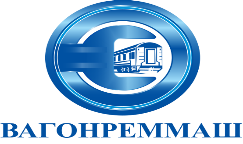 АКЦИОНЕРНОЕ ОБЩЕСТВО «ВАГОНРЕММАШ». Москва, набережная Академика Туполева, дом 15, корпус 2, офис 27тел. (499) 550-28-90, факс (499) 550-28-96, www.vagonremmash.ru Председатель конкурсной комиссии          УС АО «ВРМ»          ________________ А.В.Попов         «_____» __________ 2020 г.№ п/пНаименованиеЕд.изм.КоличествоПредельная цена,руб.без НДССтоимость руб.без НДССтоимость  руб. с НДС1Фреза компрессионная Ф10, L=42 CMTшт.1502593,75389 062,50466 875,002Фреза компрессионная Ф10, L=32 CMTшт.503288,67164 433,50197 320,203Фреза концевая Ф10 мм 195.121.11шт.504424,67221 233,50265 480,204Фреза двухзаходная Ф6, L=27 CMT 191.860.11шт.181 265,3322 775,9427 331,13Итого:797 505,44957 006,53№ п/пНаименованиеЕд.изм.КоличествоПредельная цена,руб.без НДССтоимость руб.без НДССтоимость  руб. с НДС1Вихревое кольцо 220179 к машине термической резки (МТР) ФАВОРИТшт.601 172,9670 377,6084 453,122Держатель сопла 220757шт.107 755,2577 552,5093 063,003Завихритель 220436 к машине терм. резки (МТР) "ФАВОРИТ"шт.81 172,969 383,6811 260,424Завихритель PLASMATECH 220353 (100353)шт.301 172,9635 188,8042 226,565Защитный колпачек 220637 к машине терм. резки (МТР) "ФАВОРИТ"шт.154 080,4661 206,9073 448,286Защитный колпачек 220747 к машине терм. резки (МТР) "ФАВОРИТ"шт.154 080,4661 206,9073 448,287Кожух сопла 220756 к машине термической резки (МТР) "ФАВОРИТ"шт.105 740,0057 400,0068 880,008Кожух сопла 220757 к машине термической резки (МТР) "ФАВОРИТ"шт.105 119,3751 193,7061 432,449Сопло 220182 к машине термической резки (МТР) "ФАВОРИТ"шт1501 021,02153 153,00183 783,6010Сопло 220182 к машине термической резки (МТР) "ФАВОРИТ"шт.1501 021,02153 153,00183 783,6011Сопло 220188 к машине термической резки (МТР) "ФАВОРИТ"шт.601 021,0261 261,2073 513,4412Сопло 220354 к машине термической резки (МТР) "ФАВОРИТ"шт.151 021,0215 315,3018 378,3613Сопло 220439 к машине термической резки (МТР) "ФАВОРИТ"шт.251 021,0225 525,5030 630,6014Сопло 220554 (100554)шт.15920,7213 810,8016 572,9615Экран 220183 к машине терм. резки (МТР) "ФАВОРИТ"шт.150655,0698 259,00117 910,8016Экран 220189 к машине терм. резки (МТР) "ФАВОРИТ"шт.100629,9162 991,0075 589,2017Экран 220555 (100555)шт.15624,129 361,8011 234,1618Экран 220761 к машине терм. резки (МТР) "ФАВОРИТ"шт.25799,4219 985,5023 982,6019Экран 220764 к машине терм. резки (МТР) "ФАВОРИТ"шт.30745,8822 376,4026 851,6820Электрод 220181 к машине терм. резки (МТР) "ФАВОРИТ"шт.150758,24113 736,00136 483,2021Электрод 220187 к машине терм. резки (МТР) "ФАВОРИТ"шт.60758,2445 494,4054 593,2822Электрод 220352 к машине терм. резки (МТР) "ФАВОРИТ"шт.50758,2437 912,0045 494,4023Электрод 220435 к машине терм. резки (МТР) "ФАВОРИТ"шт.15709,6610 644,9012 773,8824Электрод 220552 (100552)шт.15693,0010 395,0012 474,00Итого:1 276 884,881 532 261,86№ п/пНаименованиеЕд.изм.КоличествоПредельная цена,руб.без НДССтоимость руб.без НДССтоимость  руб. с НДС1Аккумаляторный ударный шуруповерт Makita DTD152RMEшт1519 916,67298 750,05358 500,062Аккумаляторный ударный шуруповерт Makita DTD152RMEшт319 916,6759 750,0171 700,013Аккумулятор 12V Makitaшт.1501 830,00274 500,00329 400,004Аккумулятор 14,4V Makitaшт105 931,6759 316,7071 180,045Аккумулятор для электроинструмента BOSCH 2.607.335.685 14,4V 2,6 а/чшт.32 573,347 720,029 264,026Аккумуляторная батарея Макита 18V 3А к гайковертушт173 813,5664 830,5277 796,627Аккумуляторный ударный шуруповерт «Makita» DTD 154 RFE 18V 3Aшт511 456,7857 283,9068 740,688Ареометр АОН-3шт3263,55790,65948,789Бензопила Makita AE 3503 S40 Bшт117 500,0017 500,0021 000,0010Бита Gross HEX4 (50мм)шт595,00475,00570,0011Бита Gross HEX6 (50мм)шт595,00475,00570,0012Бита WP PH2 200ММшт10126,501 265,001 518,0013Бита крестовая № 2 (L-200мм)шт30171,005 129,956 155,9414Бита крестовая № 2 (длинна 150мм)шт1095,00950,001 140,0015Бита крестовая односторонняя PH3 50ММшт5031,701 585,001 902,0016Бита кровельная STURM 13х65ммшт12148,761 785,122 142,1417Бита плоская SL 5.5-50 ммшт32930,9810 192,4212 230,9018Бита шестигранная 4мм шт1595,001 425,001 710,0019Бита шестигранная 5ммшт1595,001 425,001 710,0020Биты (вставка) к шуруповерту №1 КРшт55030,4116 725,5020 070,6021Биты (вставка) к шуруповерту №2 удлиненые крестовыешт300023,0069 000,0082 800,0022Биты (вставка) к шуруповерту №3 КРшт75031,7023 775,0028 530,0023Быстросъемная резьбонарезная цанга HOLEX 16 ммшт212 997,1825 994,3631 193,2324Быстросъемный резьбонарезной патрон GARANT М20шт227 570,5555 141,1066 169,3225Вакуумметр ГОСТ 2405-88,27758-88шт52 983,0014 915,0017 898,0026Весы CAS AD-10шт110 780,0010 780,0012 936,0027Весы электронные ВЭУ 32-5/10Ашт13 617,423 617,424 340,9028Весы электронные ВЭУ 60-20шт110 780,0010 780,0012 936,0029Винт CHX0622шт5603,223 016,103 619,3230Винт кронштейна FTNA0511шт5372,221 861,102 233,3231Вставка 732/40 36 STAHL WILLEшт15 026,005 026,006 031,2032Втулка газовая (газорассекатель) 42.0100.1007 п/а Vario-Starшт250926,10231 525,00277 830,0033Втулка переходная ГОСТ 13598 2/1шт14212,932 981,023 577,2234Втулка переходная ГОСТ 13598 3/1шт15247,533 712,954 455,5435Втулка переходная ГОСТ 13598 3/2шт12244,512 934,123 520,9436Втулка переходная ГОСТ 13598 4/2шт15305,254 578,755 494,5037Втулка переходная ГОСТ 13598 4/3шт12246,222 954,643 545,5738Гайковерт аккумуляторный Makita DTW 190RMEшт524 000,00120 000,00144 000,0039Гайковерт аккумуляторный Makita BDT 146 RFE 18Vшт119 991,6719 991,6723 990,0040Гайковерт пневматический АТ2086шт1916 525,50313 984,50376 781,4041Гайковерт ударный аккумуляторный Makita BTW251 RFEшт927 000,00243 000,00291 600,0042Головка сменная 10шт18124,374 410,975 293,1643Головка сменная 12шт12029,153 498,004 197,6044Головка сменная 13шт23121,975 075,076 090,0845Головка сменная 14шт11524,802 852,003 422,4046Головка сменная 15шт4125,911 062,311 274,7747Головка сменная 16шт4729,681 394,961 673,9548Головка сменная 17шт13128,153 687,654 425,1849Головка сменная 18шт4831,551 514,401 817,2850Головка сменная 19шт22833,047 533,129 039,7451Головка сменная 22шт4031,901 276,001 531,2052Головка сменная 24шт7640,463 074,963 689,9553Головка сменная 27шт1548,96734,40881,2854Головка сменная 30шт5550,972 803,353 364,0255Головка сменная 36шт1643,40694,40833,2856Головка сменная 8шт7518,711 403,251 683,9057Головка торцевая 6-гранная 1/4" DR 7ммшт1412,59176,26211,5158Головка торцовая удлиненная 6-гранная 13 ммшт27464,6112 544,4715 053,3659Головка торцовая удлиненная 6-гранная 17 ммшт27467,2112 614,6715 137,6060Головка торцовая удлиненная 6-гранная 19 ммшт25482,0012 050,0014 460,0061Горелка TBI380 4мшт1519 995,63299 934,45359 921,3462Горелка TS 8000шт16 076,606 076,607 291,9263Горелка наплавочная ГН-5Пшт129 953,3129 953,3135 943,9764Горелка плазменная (резак) Р70/6 (СВ-70)шт426 625,75106 503,00127 803,6065Горелка плазменная СР40R 0408-2050 (под рукав 6 м) установка ZIP-2.0шт122 577,0322 577,0327 092,4466Горелка сварочная CR40Rшт222 577,0345 154,0654 184,8767Горелка сварочная ML300шт212 691,9625 383,9230 460,7068Горелка сварочная АL 4000 3,5 мшт937 060,01333 540,09400 248,1169Гребенка плоская М 1,75 ГОСТ 2287 Тип Акомпл.12817,439 809,1611 770,9970Гребенка плоская М 2,5 Тип А (шт)шт6818,934 913,585 896,3071Гребенка плоская трубная 11 Н ГОСТ 2287 Тип Ашт361 681,9160 548,7672 658,5172Гребенка плоская трубная 14 Н ГОСТ 2287 Тип Ашт332 359,5977 866,4793 439,7673Двуручный заклепочник для резьбовых заклепок М3-М10шт22 047,324 094,644 913,5774Державка C10K-STUPR-11 KORLOYшт110 586,7010 586,7012 704,0475Державка C12M-STUPR-11 KORLOYшт113 001,0013 001,0015 601,2076Державка C20R-STUPR-11 KORLOYшт134 178,1034 178,1041 013,7277Державка DCLNL 2525M 12шт15 086,405 086,406 103,6878Державка DCLNR 2525M 12шт15 086,405 086,406 103,6879Державка DCLNR3232-P19шт.35 980,0017 940,0021 528,0080Державка DSBNL3232-P19шт17 398,047 398,048 877,6581Державка KORLOY DWLNR 2020-K08шт25 681,0011 362,0013 634,4082Державка MGEHL 3232-8шт213 578,3127 156,6232 587,9483Державка MGEHR 2525-5 (KORLOY)шт312 560,8737 682,6145 219,1384Державка MGEHR 3232-8шт413 578,3154 313,2465 175,8985Державка PCLNR 2525 M12шт14 463,594 463,595 356,3186Державка PRDCN 3232 Q20шт14 064,204 064,204 877,0487Державка PSSNL 3232 Р15шт13 112,803 112,803 735,3688Державка PSSNL2525-M15шт25 623,7011 247,4013 496,8889Державка PWLNR2525-M08шт15 623,835 623,836 748,6090Державка S25R- PWLNR-08шт18 192,258 192,259 830,7091Державка S40T-MWLNR-08 KORLOYшт112 017,6012 017,6014 421,1292Державка SPH425Rшт78 624,5960 372,1372 446,5693Державка PCLNL 3232 P16шт13 172,003 172,003 806,4094Державка S32SPWLNR-08шт15 835,955 835,957 003,1495Диск А-85020 260х30мм для LS 1040шт304 329,99129 899,70155 879,6496Диск пильный 120х20 Z=24 (CMT 282.072.14M)шт92 737,5324 637,7729 565,3297Диск пильный 350х30 Z=72 CMT 282.072.14Mшт29 301,2418 602,4822 322,9898Диск пильный 350х72х50 (артикул 282.072.14 Т)шт19 301,249 301,2411 161,4999Диск пильный к электрической пиле 190х2х30шт302 012,0060 360,0072 432,00100Диск пильный по дереву 190х30 z=32шт52 012,0010 060,0012 072,00101Диск подрезной 120х24х20 (артикул 288.120.24Н1)шт72 737,5319 162,7122 995,25102Диск циркуляционный 315х30х72Тшт218 377,00175 917,00211 100,40103Диск-подошва для шлифовальных машинок ф150 ммшт501 380,0069 000,0082 800,00104Диффузор газовый СВ50-70 РЕ0007шт210465,4997 752,90117 303,48105Диффузор газовый 130Р 002026шт475186,0288 359,50106 031,40106Диффузор газовый СВ50-70 РЕ0006шт15465,496 982,358 378,82107Дрель Rotake RT3805шт53 677,9718 389,8522 067,82108Дрель пневматическая Sumake ST4431шт32 169,486 508,447 810,13109Дрель ударная HP2051F Makitaшт111 541,4511 541,4513 849,74110Дрель электрическая Makita DP 4003шт111 541,4511 541,4513 849,74111Дрель электрическая двухскоростная BOSCH GBM 16-2 RE Б/Ушт.410 688,3442 753,3651 304,03112Дрель-шуруповерт аккумуляторная BOSCH GSR14,4 VE-2 LI PROFESSIONALшт117 698,5817 698,5821 238,30113Дрель-шуруповерт аккумуляторная MAKITA 8281DWAE 14,4В 2А/ЧАС 0-1300 об/мин DПАТ=10шт.25 194,1710 388,3412 466,01114Дрель-шуруповерт ударная аккумуляторная GSB 18VE-2-Li BOCSH  4А/чшт.116 106,6716 106,6719 328,00115Заклепочник гидропневматический FAR008шт227 500,0055 000,0066 000,00116Заклепочник двуручный усиленный PROFI TSB4903 430 ммшт1732,13732,13878,56117Заклепочник двуручный усиленный PROFI TSB4903 430ММшт2732,131 464,261 757,11118Заклепочник поворотный 360°шт3600,001 800,002 160,00119Заклепочник ручной KRAFTOOL 31170 D=2,4-4,8шт10620,346 203,407 444,08120Запчасть ETNA0511 ВИНТшт5323,381 616,901 940,28121Запчасть FTKA0410 ВИНТшт5242,001 210,001 452,00122Запчасть винт VHX1027N ГОСТ KORLOYшт5262,861 314,301 577,16123Запчасть опорная пластина ATI22 ГОСТ KORLOYшт5605,433 027,153 632,58124Запчасть опорная пластина ST43M ГОСТ KORLOYшт5322,661 613,301 935,96125Индикатор часового типа ИЧ 0-10 0,01шт.31 138,163 414,484 097,38126Карандаш алмазный 3908-0083шт21 040,662 081,322 497,58127Керосиновый бачокшт53 260,7516 303,7519 564,50128Клейма цифровая № 6шт3555,751 667,252 000,70129Клейма цифровые № 10шт1555,75555,75666,90130Клеймо буквенное «Б», шрифт 10х5мм, стальное шт52 169,7010 848,5013 018,20131Клеймо буквенное № 10шт22 169,704 339,405 207,28132Клещи для снятия изоляциишт361 091,5239 294,7247 153,66133Клещи токоизмерительные CEM DT-360шт12 181,552 181,552 617,86134Ключ 36х41шт2367,79735,58882,70135Ключ гаечный 13Х17шт350,31150,93181,12136Ключ гаечный кольцевой двусторонний коленчатый 14х17шт1493,641 310,961 573,15137Ключ гаечный кольцевой двусторонний коленчатый 19х22шт15125,001 875,002 250,00138Ключ гаечный кольцевой двусторонний коленчатый 7811-0287 13х14-210шт3691,903 308,403 970,08139Ключ гаечный кольцевой двусторонний коленчатый 8х10шт5172,313 687,814 425,37140Ключ гаечный с открытым зевом 10х12 ГОСТ 2839шт8336,433 023,693 628,43141Ключ гаечный с открытым зевом 11х13 ГОСТ 2839шт2539,76994,001 192,80142Ключ гаечный с открытым зевом 12х13 ГОСТ 2839шт10445,934 776,725 732,06143Ключ гаечный с открытым зевом 14х17 ГОСТ 2839шт7055,093 856,304 627,56144Ключ гаечный с открытым зевом 17х19 ГОСТ 2839шт12762,957 994,659 593,58145Ключ гаечный с открытым зевом 19х22 ГОСТ 2839шт4567,623 042,903 651,48146Ключ гаечный с открытым зевом 27х30 ГОСТ 2839шт44186,338 198,529 838,22147Ключ гаечный с открытым зевом 30х32 ГОСТ 2839шт17174,002 958,003 549,60148Ключ гаечный с открытым зевом 5,5х7 ГОСТ 2839шт5328,941 533,821 840,58149Ключ гаечный с открытым зевом 50х55 ГОСТ 2839шт31 044,003 132,003 758,40150Ключ гаечный с открытым зевом 7х8 ГОСТ 2839шт7722,011 694,772 033,72151Ключ гаечный с открытым зевом 8х10 ГОСТ 2839шт13633,704 583,205 499,84152Ключ гаечный с открытым зевом 9х11 ГОСТ 2839шт4837,191 785,122 142,14153Ключ гаечный с открытым зевом двусторонний 12х14 ГОСТ 2839шт4942,372 076,132 491,36154Ключ гаечный с открытым зевом двусторонний 13х14 ГОСТ 2839шт9147,624 333,425 200,10155Ключ гаечный с открытым зевом двусторонний 17Х19 ГОСТ 2839шт183111,4520 395,3524 474,42156Ключ гаечный с открытым зевом двусторонний 22х24 ГОСТ 2839шт78160,1412 490,9214 989,10157Ключ гаечный с открытым зевом двусторонний 24х27 ГОСТ 2839шт52209,3310 885,1613 062,19158Ключ гаечный с открытым зевом двусторонний 32Х36 ГОСТ 2839шт8207,441 659,521 991,42159Ключ гаечный с открытым зевом двусторонний 41х46 ГОСТ 2839шт3386,601 159,801 391,76160Ключ гаечный с открытым зевом двусторонний 7811-0044 36х41-350шт13367,794 781,275 737,52161Ключ для винтов с внутренним шестигранником 7812-0379 Х9 S14 L=140 шт540,00200,00240,00162Ключ кольцевой коленчатый 10х12 ГОСТ 2906шт836,43291,44349,73163Ключ кольцевой коленчатый 12х13 ГОСТ 2906шт1555,67835,051 002,06164Ключ кольцевой коленчатый 12х14 ГОСТ 2906шт2478,561 885,442 262,53165Ключ кольцевой коленчатый 22х24 ГОСТ 2906шт5177,38886,901 064,28166Ключ кольцевой коленчатый 32х36 ГОСТ 2906шт51 045,535 227,656 273,18167Ключ комбинированный 19х19 ГОСТ 16983шт50640,4432 022,0038 426,40168Ключ комбинированный с трещеткой и ступенчатой конфигурацией зева GEDORE 7UR-17 1643169 17х17 L=216шт20369,527 390,408 868,48169Ключ комбинированный 13х13 с трещеткойшт5237,531 187,651 425,18170Ключ торцовый шестигранный  12 ГОСТ 11737  12шт1038,80388,00465,60171Ключ торцовый шестигранный 10 ГОСТ 11737 10шт2429,73713,52856,22172Ключ торцовый шестигранный 17 ГОСТ 11737 17шт1393,661 217,581 461,10173Ключ торцовый шестигранный 4 ГОСТ 11737 4шт714,90347,90417,48174Ключ торцовый шестигранный 5 ГОСТ 11737 5шт6611,50759,00910,80175Ключ торцовый шестигранный 6 ГОСТ 11737 6шт6310,03631,89758,27176Ключ торцовый шестигранный 8 ГОСТ 11737 8шт4317,71761,53913,84177Ключ трещетка 1/2 72(36)шт38465,7617 698,8821 238,66178Ключ трубный рычажный 7813-0002 № 2 20-50 (1/2-2 дюйма) L=400шт.27308,438 327,619 993,13179Ключ трубный рычажный №1 ГОСТ 18981 10-36шт.38267,9510 182,1012 218,52180Ключ трубный рычажный №3 ГОСТ 18981 20-63шт.10540,735 407,306 488,76181Ключ трубный рычажный №4 ГОСТ 18981 25-90шт31 220,933 662,794 395,35182Коллектор манометрический для фреона с быстросъемными переходниками VALUE ГОСТ VMG-2-R22шт16 292,376 292,377 550,84183Комбинированный трещеточный ключ 19мм.шт15340,635 109,456 131,34184Контршаблоншт14 900,004 900,005 880,00185Корпус сверла К2 D22525-07 ГОСТ KORLOYшт123 723,8123 723,8128 468,57186Корпус сверла К3D 16020-05шт121 548,0021 548,0025 857,60187Краскопульт 0,68 Лшт312 010,9536 032,8543 239,42188Краскораспылитель CO-71шт.52 900,3014 501,5017 401,80189Краскораспылитель Walmec 0.68лшт112 010,9512 010,9514 413,14190Кронштейн CVH4шт21 102,432 204,862 645,83191Кронштейн CVH6шт51 102,435 512,156 614,58192Круг 12А2-20 150х6х2х16х32*ГОСТ 16175 АС6 100/80 тарельчатый с углом 20 градусовшт1589,05589,05706,86193Круг абразивный ЧК 150х50х32 25А чашкашт4420,341 681,362 017,63194Круг алмазный 12А220 200х10х2х22х32 АС480/63шт31 509,724 529,165 434,99195Круг алмазный 12А220(тарельчатый) 125х10х2х16х32 АС4 125/100 В2-01шт11 509,721 509,721 811,66196Круг алмазный 12А245 150х20х5х42х32 100/80шт31 509,004 527,005 432,40197Круг алмазный 12К4 150х5х3х16х32 АС100/80шт11 509,721 509,721 811,66198Круг войлочный тонкошерстный войлочный 400х60 шт.405 475,00219 000,00262 800,00199Круг отрезной 355х3х25,4шт5107,99539,95647,94200Круг шлифовальный 100х8х25А 60K,L (25CM) шт.11582,509 487,5011 385,00201Круг шлифовальный 180х6х22шт169058,8099 372,00119 246,40202Круг шлифовальный 25А ПП 25К ГОСТ 2424 100х8х25шт10082,508 250,009 900,00203Круг шлифовальный ПП 350х40х127 25А 40 Кшт8806,446 451,527 741,82204Круг шлифовальный ПП 400х50х203 25Ашт331 839,7760 712,4172 854,89205Круг шлифовальный Р80 15 отверстий 150 ммшт410030,39124 599,00149 518,80206Круг шлифовальный чашечный конический 200х51х10х5шт31 509,004 527,005 432,40207Кулачки прямые к патрону 250шт34 414,5013 243,5015 892,20208Кулачки прямые к патрону 400шт316 335,0049 005,0058 806,00209Кулачки прямые к патрону ф 315шт17 772,857 772,859 327,42210Кусачки боковые 200ммшт193180,0034 740,0041 688,00211Кусачки боковые ГОСТ 28037 180шт203122,0024 766,0029 719,20212Лезвие "крюк" арт. 262036500компл.567,50337,50405,00213Лезвие прямое арт. 262035500шт5054,892 744,503 293,40214Лезвия сменные к ножу Зубр 25 ммшт8682,007 052,008 462,40215Линейка ГОСТ 427 0-1000шт7156,501 095,501 314,60216Линейка ГОСТ 427 0-500шт1122,00242,00290,40217Линейка металлическая 300ммшт.639,65237,90285,48218Лобзик электрический Makita 4329шт22 511,675 023,346 028,01219Лупа смотровая ЛП-1-6Х ГОСТ 25706-83 6Хшт2202,49404,98485,98220Манометр МТИ-1246шт495 556,36272 261,64326 713,97221Манометр железнодорожный МПУЗ 0,6МПашт5481 590,00871 320,001 045 584,00222Манометр технический ТМ2 0-2,5Мпа (класс точности 2,5)шт2265,67531,34637,61223Машина сверлийная пневматическая ИП-1019шт22 393,784 787,565 745,07224Машина сверлильная пневматическая ИП-1027 (Metabo)шт23 886,427 772,849 327,41225Машина шлифовальная пневматическая ИП-2014шт56 384,3431 921,7038 306,04226Машина шлифовальная угловая MAKITA 710ВТ 10000 об/мин D=125шт.15 316,675 316,676 380,00227Машинка раскройная Hoffman HF-125шт135 000,0035 000,0042 000,00228Машинка шлифовальна пневматическая ИП-2020шт55 694,9128 474,5534 169,46229Мегаомметр Е6-32шт221 720,3443 440,6852 128,82230Меры твердости образцовые MTP-HRC 25±5шт12 237,292 237,292 684,75231Меры твердости образцовые MTP-HRC 45±5шт12 237,292 237,292 684,75232Меры твердости образцовые MTP-HRC 65±5шт12 237,292 237,292 684,75233Метр складной металлический (длинна 1 метр. 1 класс точности)шт5113,64568,20681,84234Метчик гаечный М 10х1,5х250 2640-0119шт25138,213 455,254 146,30235Метчик гаечный М 12 ГОСТ 1604 М 12х1,75шт80202,3016 184,0019 420,80236Метчик гаечный М 14 ГОСТ 1604 М 14х2,0шт5233,971 169,851 403,82237Метчик гаечный М 16 ГОСТ 1604 М 16х2,0шт15233,973 509,554 211,46238Метчик гаечный М 5 ГОСТ 1604 М 5х0,8шт27967,8018 916,2022 699,44239Метчик гаечный М 6 ГОСТ 1604 М 6х1,0шт663127,1284 280,56101 136,67240Метчик гаечный М 8 ГОСТ 1604  М 8х1,25шт185184,2434 084,4040 901,28241Метчик для нарезания трубной цилиндрической резьбы 2604-0047 1 1/2 дюймашт13626,188 140,349 768,41242Метчик М 20 Е264 шт.1002 593,75259 375,00311 250,00243Метчик М/Р 5х0.8 ГОСТ 3266шт312138,1943 115,2851 738,34244Метчик М/Р М 12х1,75 ГОСТ 3266 шт434166,3872 208,9286 650,70245Метчик М/Р М 12х1,5 ГОСТ 3266шт17175,502 983,503 580,20246Метчик М/Р М 16х1,5 ГОСТ 3266 комплектшт16481,007 696,009 235,20247Метчик М/Р М 20х1,5 ГОСТ 3266шт5223,451 117,251 340,70248Метчик М/Р М 22х1,5 ГОСТ 3266шт5255,951 279,751 535,70249Метчик М/Р М 24х2,0 ГОСТ 3266шт1353,75353,75424,50250Метчик М/Р М 27х3,0 ГОСТ 3266  левыйшт7748,735 241,116 289,33251Метчик М/Р М 30х3,5 ГОСТ 3266 шт6558,103 348,604 018,32252Метчик М/Р М 36х4,0 ГОСТ 3266шт5912,294 561,455 473,74253Метчик М/Р М 4х0,7 ГОСТ 3266 шт22171,9515 900,9519 081,14254Метчик М/Р М 42х2,0 ГОСТ 3266шт21 555,933 111,863 734,23255Метчик М/Р М 6х1,0 ГОСТ 3266 шт36688,9832 566,6839 080,02256Метчик М/Р М 8Х1,0 ГОСТ 3266шт588,91444,55533,46257Метчик М/Р М10х1,5 ГОСТ 3266шт200148,7029 740,0035 688,00258Метчик М12 (Guhring)шт381 347,4951 204,6261 445,54259Метчик М20 Guhring (арт.5717)шт452 986,69134 401,05161 281,26260Метчик М24-6H HSS-Eшт407 785,88311 435,20373 722,24261Метчик машинно-ручной 2625-00205 исп.1 1 1/4 дюймашт51 037,425 187,106 224,52262Метчик машинно-ручной для глухих отверстий 2621-1221 8х1,25шт18397,1617 780,2821 336,34263Метчик машинный М 20 6 ННSS-S HOFFMANN Groupшт4012 460,00498 400,00598 080,00264Метчик машинный М20-6ННSS-Ешт12112 460,001 507 660,001 809 192,00265Метчик ручной М 18х1,5 ГОСТ 3266шт5282,941 414,701 697,64266Метчик трубный 1" ГОСТ 3266шт28692,8819 400,6423 280,77267Метчик трубный 1/2" ГОСТ 3266шт27373,4310 082,6112 099,13268Метчик трубный 1/4" ГОСТ 3266шт15114,401 716,002 059,20269Метчик трубный 3/4" ГОСТ 3266шт23468,0010 764,0012 916,80270Метчик трубный 3/8" ГОСТ 3266шт15328,994 934,855 921,82271Метчик трубный 5/8" ГОСТ 3266шт3374,371 123,111 347,73272Метчик трубный цилиндрический 2 ГОСТ 3266шт151 570,0023 550,0028 260,00273Микрометр гладкий МК-200 175-200 мм (0.01) кл.т.1 (ЧИЗ) ГОСТ 6507-90 (полукруглый)шт12 861,432 861,433 433,72274Микрометр МК-175 (0,01) ЧИЗшт.12 946,872 946,873 536,24275Микрометр МК-50шт.1723,53723,53868,24276Мультиметр FLUKE 106шт133 760,5048 886,5058 663,80277Мультиметр FLUKE 107шт15 991,675 991,677 190,00278Мундштук для резака (ВОГНИК 181) наружний №1шт901 088,8998 000,10117 600,12279Мундшук с наконечником к горелке ГН-5Пшт239 558,00219 834,00263 800,80280Набор адаптеров для торцевых головок ЗУБРшт14182,392 553,463 064,15281Набор бит 45 предметов BERGERшт5923,454 617,255 540,70282Набор щупов № 2 ГОСТ 882 длина 100 ммшт23120,602 773,803 328,56283Надфиль квадратный 160 ГОСТ 1513 №2шт2813,06365,68438,82284Надфиль круглый 160 ГОСТ 1513 № 2шт5118,96966,961 160,35285Надфиль плоский тупоносый 160 ГОСТ 1513 №2шт3518,96663,60796,32286Надфиль полукруглый 160 ГОСТ 1513 №2шт2418,96455,04546,05287Надфиль ромбический 160 ГОСТ 1513-77 №2шт2418,96455,04546,05288Надфиль трехгранный 160 ГОСТ 1513 №2шт4013,06522,40626,88289Наконечник 1,0 42.0001.1577 10х40 (М10х1,25) п/а Vario-Starшт550194,70107 085,00128 502,00290Наконечник алмазный НК-1шт33 845,3411 536,0213 843,22291Наконечник контактный М8 М8х30 Ф1шт79059,7847 226,2056 671,44292Напильник квадратный 400 №1шт15231,833 477,454 172,94293Напильник квадратный ГОСТ 1465 150 №1шт11942,445 050,366 060,43294Напильник квадратный ГОСТ 1465 300 №1шт2394,812 180,632 616,76295Напильник квадратный ГОСТ 1465 300 №2шт4894,814 550,885 461,06296Напильник круглый  ГОСТ 1465 300 №2шт56129,317 241,368 689,63297Напильник круглый ГОСТ 1465 150 №1шт5758,153 314,553 977,46298Напильник круглый ГОСТ 1465 300 №1шт5898,705 724,606 869,52299Напильник плоский ГОСТ 1465 400 №1шт75227,8317 087,2520 504,70300Напильник плоский ГОСТ 1465 150 №1шт9035,733 215,703 858,84301Напильник плоский ГОСТ 1465 300 №1шт96116,2811 162,8813 395,46302Напильник плоский с насечкой 2820-0027 №2 300шт50214,9410 747,0012 896,40303Напильник полукруглый ГОСТ 1465 №2 300шт33177,915 871,037 045,24304Напильник полукруглый ГОСТ 1465 150 №1шт9561,665 857,707 029,24305Напильник полукруглый ГОСТ 1465 150 №2шт8070,515 640,806 768,96306Напильник полукруглый ГОСТ 1465 300 №1шт42147,556 197,107 436,52307Напильник трехгранный ГОСТ 1465 300 №2шт60112,576 754,208 105,04308Напильник трехгранный ГОСТ 1465 150 №2шт4636,901 697,402 036,88309Напильник трехгранный ГОСТ 1465 300 №1шт53112,545 964,627 157,54310Насадка защитная горелки СВ-70шт50729,3336 466,5043 759,80311Нож "Дельфин" арт. 262033000шт11 271,191 271,191 525,43312Нож дереворежущий 410х40х3 ГОСТ 6567 плоский Тип 1шт20669,6513 393,0016 071,60313Нож дереворежущий 610х40х3 ГОСТ 6567 плоский Тип 1шт7718,625 030,346 036,41314Нож Зубршт99200,2619 825,7423 790,89315Нож сабельный HSSшт20380,057 601,009 121,20316Ножи клиновые 0171 к 3-х стор. фрезамшт3447,651 620,101 944,12317Ножи клиновые 0172 к 3-х стор. фрезамшт7547,653 573,754 288,50318Ножницышт15259,843 897,604 677,12319Ножницы закройныешт22522,4511 493,9013 792,68320Ножницы по металлушт39259,8410 133,7612 160,51321Ножницы по металлу (усиленные) 350-400мм.шт3259,84779,52935,42322Ножницы портновские 230 ммшт7418,012 926,073 511,28323Ножовка по дереву 450шт33249,118 220,639 864,76324Ножовка по металлу хром 300 ммшт33138,584 573,145 487,77325Нутрометр индикаторный НИ-160-250 ГОСТ 868-82шт13 872,443 872,444 646,93326Нутрометр индикаторый НИ-250-450 ГОСТ 868-82шт18 700,008 700,0010 440,00327Опорная пластина SS53шт5616,663 083,303 699,96328Опорная пластина SS64Vшт5849,444 247,205 096,64329Опорная пластина ST42шт5486,772 433,852 920,62330Отвертка 155х4шт17731,125 508,246 609,89331Отвертка 75х3 прямой шлицшт2544,501 112,501 335,00332Отвертка крестовая РН0Х75 ммшт1133,35366,85440,22333Отвертка КШ 200 №2шт18549,509 157,5010 989,00334Отвертка КШ № 2 150шт36844,1516 247,2019 496,64335Отвертка КШ №1 180 ммшт3075,002 250,002 700,00336Отвертка плоская 100х3ммшт1036,00360,00432,00337Отвертка плоская 3,2Х100ММшт3040,941 228,201 473,84338Отвертка ПШ 100х5,5х1,0шт23843,3810 324,4412 389,33339Отвертка ПШ 150х6,5шт22848,5411 067,1213 280,54340Патрон сверлийный с ключом ПС-13 (3/8" 1,5-13)шт14225,253 153,503 784,20341Патрон сверлийный ПС-13шт36,5225,258 221,639 865,95342Патрон сверлийный с ключом ПС-16шт29225,256 532,257 838,70343Патрон токарный 3-х кулачковый 160 ГОСТ 2675шт19 958,319 958,3111 949,97344Патрон токарный 3-х кулачковый 400шт263 910,73127 821,46153 385,75345Патрон токарный самоцентрирующийсяшт324 747,7474 243,2289 091,86346Патрон цанговый ER40 HSK-F63 Артикул 305426шт37 874,9223 624,7628 349,71347Патрон цанговый MSB3-ER40шт17 874,927 874,929 449,90348Патрон цанговый T 118/980R HSK 63F ER40шт67 874,9247 249,5256 699,42349Паяльник электрический SVETOZAR SV-55300-40 40ВТ 220Вшт10173,281 732,802 079,36350Паяльник электрический 65ВТ 220В SVETOZAR SV-55405-65шт10182,011 820,102 184,12351Паяльник электрический ЭПСН 100ВТ 220Вшт22223,264 911,725 894,06352Паяльник электрический ЭПСН 25ВТ 220Вшт5142,20711,00853,20353Паяльник электрический ЭПСН 80ВТ 220Вшт15198,722 980,803 576,96354Перфоратор «Makita» 18V 3A DHR 202 RFEшт120 508,4720 508,4724 610,16355Пила (диск пильный) Атака Д 400 400х80Тх50 с тв/спл.шт355 203,48182 121,80218 546,16356Пила (пильный диск) Атака Д 200 200х32х30 (200х48) с тв/спшт301 452,1243 563,6052 276,32357Пила Атака Д 400 450х60Тх50 с тв/сплшт97 415,0566 735,4580 082,54358Пила дисковая MAKITA 5903R 2КВТ 4500 об/мин D диска=235шт224 705,0049 410,0059 292,00359Пила ленточная M42 3420х27х0,9 Z2/3шт191 745,9333 172,6739 807,20360Пила ленточная M42 3420х27х0,9 Z4/6шт181 745,9331 426,7437 712,09361Пила ленточная биметаллическая LENOX RX+ M42 2700х27х0,9 Z=4/6шт211 538,2532 303,2538 763,90362Пила ленточная М42 5150х34х1,1 2/3шт83 104,7224 837,7629 805,31363Пила ленточная М42; М51 2700х27х0,9х2/3шт451 903,6485 663,80102 796,56364Пила лобзиковая HITACHI KG 90 VST 90 ммшт.15 505,005 505,006 606,00365Пила торцевая MAKITA LS 1040шт314 828,0044 484,0053 380,80366Пила электрическая дисковая BOSCH GKS 65 GCEшт17 613,217 613,219 135,85367Пилка для лобзика Т144 Dшт290037,80109 620,00131 544,00368Пистолет для герметикашт11180,001 980,002 376,00369Пистолет для монтажной пены KRAFTOOL EXPERT PROKRAFTшт3764,932 294,792 753,75370Пистолет клеевой 100ВТ REXANTшт1658,95658,95790,74371Пистолет обдувочный с набором насадок FIT IT 81067шт11 074,361 074,361 289,23372Пистолет скобозабивной пневматический SF8016B2шт66 378,5938 271,5445 925,85373Пистолет-распылитель старт-60 с переключателем напряжения 35/70 кВшт110 500,0010 500,0012 600,00374Пластина CCMT 120412-C25 NC3225шт135476,1264 276,2077 131,44375Пластина CNMG 120408-MP NC3225шт250476,12119 030,00142 836,00376Пластина CNMG-160608-GR NC3030 KORLOYшт95620,4858 945,6070 734,72377Пластина CNMG-160612-HS PC5300 KORLOYшт40757,4530 298,0036 357,60378Пластина CNMM-190612-GH NC3030 KORLOYшт3051 026,50313 082,50375 699,00379Пластина MGMN600-MNC3030 KORLOYшт201 362,4127 248,2032 697,84380Пластина RPUX 3010МО РТ20шт10700,007 000,008 400,00381Пластина SNMG 120408-HS PC5300 KORLOYшт150390,4058 560,0070 272,00382Пластина SNMG 150612 HS PC5300шт45790,2835 562,6042 675,12383Пластина SNMG 150612-B25 NC3220 KORLOYшт60781,8946 913,4056 296,08384Пластина SNMG 150612-HS PC8110 KORLOYшт150781,89117 283,50140 740,20385Пластина SNMG 190612 HSPC9030шт3863,092 589,273 107,12386Пластина SNMG 190612-HS PC5300 KORLOYшт1501 026,50153 975,00184 770,00387Пластина SP400 NC3030 KORLOYшт80647,8151 824,8062 189,76388Пластина SP400R PC8110 KORLOYшт20647,8112 956,2015 547,44389Пластина SPMT 07T208-PD NC5300шт250574,15143 537,50172 245,00390Пластина SPMT 07T208-PD PC 3500 ГОСТ KORLOYшт25552,2313 805,7516 566,90391Пластина SPMT 180510 PC5300шт65673,1043 751,5052 501,80392Пластина TPMT 110308-VF NC5330шт10391,593 915,904 699,08393Пластина WNMG 080408-GM NC3030 KORLOYшт250512,79128 197,50153 837,00394Пластина WNMG 080408-GR NC3030 KORLOYшт250512,79128 197,50153 837,00395Пластина WNMG 080408-HRX130 Holexшт250643,20160 800,00192 960,00396Пластина WNMG 080408-HS PC5300 KORLOYшт150512,7976 918,5092 302,20397Пластина WNMG 080408-HS PC8110 KORLOYшт150512,7976 918,5092 302,20398Пластина WNMG 100608 B25 NC3030 KORLOYшт150554,1483 121,0099 745,20399Пластина WNMM 100608 B25 NC3030 KORLOYшт37554,1420 503,1824 603,82400Пластина XOMT 07T205-PD PC 5300 ГОСТ KORLOYшт10562,935 629,306 755,16401Пластина XOMT180508-PD PC5300шт35562,9319 702,5523 643,06402Пластина режущая сменная  т/с CNMG160612-GR ГОСТ KORLOY NC3030шт30757,4522 723,5027 268,20403Пластина режущая сменная  т/с SNMG 150612-HS KORLOY PC9030шт50624,8031 240,0037 488,00404Пластина режущая сменная  т/с SNMM 190612-GH ГОСТ KORLOY NC3030шт601 019,6461 178,4073 414,08405Пластина т/с   SNMG 120408-B 25 PC5300шт15452,886 793,208 151,84406Пластина т/с 01151 ГОСТ 25396Т5К10шт22584,0218 904,5022 685,40407Пластина т/с 01411 ГОСТ 25396Т5К10шт200226,7845 356,0054 427,20408Пластина т/с 01431 ГОСТ 25396Т5К10шт666244,05162 537,30195 044,76409Пластина т/с 02512 ГОСТ 25396Т5К10шт50322,2216 111,0019 333,20410Пластина т/с 10571 ГОСТ 25396 Т5К10шт175227,3539 786,2547 743,50411Пластина т/с 10581 ГОСТ 25396 Т5К10шт695384,01266 886,95320 264,34412Пластина т/с 13391 ГОСТ 17163 Т5К10шт725101,0073 225,0087 870,00413Пластина т/с 16390 ГОСТ 25396 Т5К10шт175274,0047 950,0057 540,00414Пластина т/с 25250 ГОСТ 25424 Т5К10шт60103,856 231,007 477,20415Пластина т/с APMT 1604PDSR-MM PC 3545шт120795,5795 468,40114 562,08416Пластина т/с CCMT-120408-C25 KORLOY NC3220шт150483,9272 588,0087 105,60417Пластина т/с CNMG 120408-H S PC8110шт65489,8931 842,8538 211,42418Пластина т/с CNMG ГОСТ KORLOY 120408-GR NC3030шт270489,89132 270,30158 724,36419Пластина т/с CNMM 190616 GHNC 3030шт801 026,5082 120,0098 544,00420Пластина т/с ER27-Q60 PC30 30Tшт302 576,3077 289,0092 746,80421Пластина т/с IR22-N60PC 3030T KORLOY В=22 угол=60шт282 508,7570 245,0084 294,00422Пластина т/с LNMX 301940 ТМшт6901 735,501 197 495,001 436 994,00423Пластина т/с MGMN800 MNC 3030шт852 430,15206 562,75247 875,30424Пластина т/с RCMX 2006 MO NC3030шт101 089,6210 896,2013 075,44425Пластина т/с SNMG 120408-G R NC3030шт110489,8953 887,9064 665,48426Пластина т/с SNMG 150612 GHNC 3030шт50567,7528 387,5034 065,00427Пластина т/с SNMG 150612 GRNC 3030шт65781,8950 822,8560 987,42428Пластина т/с SNMG 190612 HS PC8110шт451 317,4859 286,6071 143,92429Пластина т/с SNMG 250924 GR NC3120шт1102 176,40239 404,00287 284,80430Пластина т/с SNMG ГОСТ KORLOY 190612 GS PC5300шт19817,6015 534,4018 641,28431Пластина т/с SOEX 090408-0 1 ВК8425шт1001 548,41154 841,00185 809,20432Пластина т/с SOEX 090408-01 ВК79шт1001 120,84112 084,00134 500,80433Пластина т/с SP400NC 3120шт5635,613 178,053 813,66434Пластина т/с SP400R NC3030шт365647,81236 450,65283 740,78435Пластина т/с SPMT 050204-PDPC3500шт20552,2311 044,6013 253,52436Пластина т/с SPMT 120408-MMPC 5300 OPCN-060317 СТ15шт600684,94410 964,00493 156,80437Пластина т/с TNMG ГОСТ KORLOY 160408-B25 NC3030шт30422,3512 670,5015 204,60438Пластина т/с XOMT 050204-PDPC5300шт20562,9311 258,6013 510,32439Пластина т/с СNMG 120408 GM KORLOY NC3030шт25412,2810 307,0012 368,40440Пластина т/с смп 4-гр. SDMT 1205ZZSN-S НСР25Сшт1801 668,97300 414,60360 497,52441Пластина т/с смп 4-гр. XDSW1503ADTR HCP25C прямоугольнаяшт601 538,2692 295,60110 754,72442Пластина т/с смп 5-гр. 10114-110408 ГОСТ 19065 Т5К10шт6765102,81695 509,65834 611,58443Пластина т/с смп SDMT 090308 HCP25 KORLOYшт29648,6018 809,4022 571,28444Пластина т/с смп чашечная RPUX-3010 ф 30,8шт10700,007 000,008 400,00445Пластина  т/с налаиваемая 11230 Т5К10 Тип 11шт7580,006 000,007 200,00446Пластина  т/с сменная SNMG ГОСТ KORLOY 150612-HS PC9030шт50790,2839 514,0047 416,80447Пластина  т/с сменная SPMT KORLOY 180510-PD PC3500шт10673,106 731,008 077,20448Пластина  т/с сменная WNMG ГОСТ KORLOY 080408 GS PC5300шт70512,7935 895,3043 074,36449Пластина  т/с сменная канавочная MGMN-500-M NC3030 ГОСТ KORLOY B=5 R=0,5 L=21шт801 362,60109 008,00130 809,60450Плашка М 10х1,5 ГОСТ 9740шт18578,0014 430,0017 316,00451Плашка М 10х1 ГОСТ 9740 шт1078,00780,00936,00452Плашка М 10х1,25 ГОСТ 9740 шт2280,041 760,882 113,06453Плашка М 12х1,25 ГОСТ 9740шт591,25456,25547,50454Плашка М 12х1,5 ГОСТ 9740шт2496,992 327,762 793,31455Плашка М 12х1.75 ГОСТ 9740 шт14091,2512 775,0015 330,00456Плашка М 14х2.0 ГОСТ 9740 шт1049,56495,60594,72457Плашка М 16х2,0 ГОСТ 9740 шт38156,005 928,007 113,60458Плашка М 16х1,5 ГОСТ 9740шт8140,391 123,121 347,74459Плашка М 18Х1.5 ГОСТ 9740 шт5148,46742,30890,76460Плашка М 20х1,5 ГОСТ 9740 шт3156,59469,77563,72461Плашка М 20х2,5 ГОСТ 9740 шт20200,444 008,804 810,56462Плашка М 27х3,0 ГОСТ 9740 шт11272,672 999,373 599,24463Плашка М 4х0,7 ГОСТ 9740 шт2042,60852,001 022,40464Плашка М 5х0,8 ГОСТ 9740 шт3537,101 298,501 558,20465Плашка М 6х1,0 ГОСТ 9740 шт9250,024 601,845 522,21466Плашка М 8х1,25 ГОСТ 9740 шт17663,4811 172,4813 406,98467Плашка трубная G 1 1/2"шт10591,005 910,007 092,00468Плашка трубная G 1 1/4"шт8481,403 851,204 621,44469Плашка трубная G 1"шт19365,966 953,248 343,89470Плашка трубная G 1/2"шт45179,988 099,109 718,92471Плашка трубная G 1/4"шт5113,99569,95683,94472Плашка трубная G 3/4"шт15210,903 163,503 796,20473Плашка трубная G 3/8"шт21182,003 822,004 586,40474Плашка трубная G 5/8"шт7149,381 045,661 254,79475Плоскогубцы 180 ГОСТ 5547шт224126,0428 232,9633 879,55476Плоскогубцы 200 ГОСТ 5547шт225132,4729 805,7535 766,90477Плосокогубцы комбинированные ЗУБР 120ММшт10112,701 127,001 352,40478Пневматическая дрель-шуруповерт ИП-1027шт23 886,427 772,849 327,41479Пневматический заклепочник KRAFTOOL INDUSTRIE-PNEVMO 31185шт17 509,507 509,509 011,40480Пневмогайковерт АТ6083Ршт436 592,08146 368,32175 641,98481Пневмодрель МЕТАВО DB10шт15 847,745 847,747 017,29482Пневмоуглошлифмашина Sumake ST-7737шт98 760,3878 843,4294 612,10483Пневмошлифмашина Sumake ST7715 (150ММ)шт85 675,9345 407,4454 488,93484Пневмошлифмашина орбитальная Sumake ST-7101 (150ММ, 8000 об/мин, 171 л/мин)шт710 878,2076 147,4091 376,88485Пневмошлифмашинка угловая ИП-2106шт268 950,00232 700,00279 240,00486Полотно ножовочное ручное 300х12.5х0.65шт18508,2515 262,5018 315,00487Пресс клещи ПКВК-10 кВтшт51 949,159 745,7511 694,90488Пресс-клещи (кримпер) 12-3432-6 Proconnect HT-568R/HY-N5684R для обжима 8P8C/6P6Cшт11 091,521 091,521 309,82489Проволокоподающий канал (х40) под 1,0-1,2 проволоку  324 Р204544 Vario-Starшт4398,641 594,561 913,47490Проволокоподающий канал 42.0404.0275 Vario-Starшт39398,6415 546,9618 656,35491Развертка ручная ц/х ф10 Н7шт5225,001 125,001 350,00492Развертка ручная ц/х ф8 Н7шт5185,00925,001 110,00493Развертка ручная цилиндрическая Н7 ГОСТ 7722-77 12,0шт5218,121 090,601 308,72494Распылительшт1034,00340,00408,00495Регулятор давления с манометром DeVilbiss РФМ-501-Ишт12 030,832 030,832 437,00496Регулятор углекислотный У-30-2 ТУ 3615-001-39463397-2002 5-12 л/миншт112 095,4523 049,9527 659,94497Редуктор кислородный БКО-50шт51 352,936 764,658 117,58498Резак керосиновый РК-02шт35 040,7715 122,3118 146,77499Резак керосино-кислородной резкишт34 327,3412 982,0215 578,42500Резак керосинореза ВОГНИК-181шт14 327,344 327,345 192,81501Резак плазменный СВ-70шт426 625,70106 502,80127 803,36502Резец отрезной 25х16 (ВК8)шт1581,861 227,901 473,48503Резец отрезной Т5К10 ГОСТ 18884 25х16шт73081,8659 757,8071 709,36504Резец подрезной 25Х16 ГОСТ 18871 (Т5К10)шт30154,004 620,005 544,00505Резец проходной изогнутый 25х16 ГОСТ 18877 25х16 Т5К10шт175147,2425 767,0030 920,40506Резец проходной отогнутый 25х16 ГОСТ 18877 Т15К6шт100167,6516 765,0020 118,00507Резец проходной отогнутый 25х16 ГОСТ 18877 Т5К10шт30147,244 417,205 300,64508Резец проходной упорный ГОСТ 18879 25х16 (Т5К10)шт30167,655 029,506 035,40509Резец проходной упорный изогнутый Т15К6 ГОСТ 18877 25х16шт30167,655 029,506 035,40510Резец проходной упорный прямой 25Х16 Т5К10шт10591,449 601,2011 521,44511Резец расточной 25х25 ГОСТ 18873 Т5К10шт2170,98341,96410,35512Резец расточной 25Х25 ГОСТ 18873 Т5К10шт30330,569 916,8011 900,16513Резец резьбовой 11230 25Х25 Т5К10 для внутренней резьбышт5150,54752,70903,24514Резец резьбовой 25х16 (ВК8)шт15154,002 310,002 772,00515Резец резьбовой 25х16 Т5К10шт70150,5410 537,8012 645,36516Резец токарный расточной для обработки сквозных отверстий ГОСТ 18883-73 2140-0002 Т5К10 16х16х140х40шт3685,503 078,003 693,60517Рубанок металлическийшт4630,002 520,003 024,00518Рубанок электрический Makita 1002ВА 12000 об/миншт316 137,5048 412,5058 095,00519Рулетка 3 м ГОСТ 7502шт2760,001 620,001 944,00520Рулетка 5 м ГОСТ 7502шт36105,003 780,004 536,00521Рулетка 7,5 м ГОСТ 7502шт10170,001 700,002 040,00522Ручка к напильникушт28733,309 557,1011 468,52523Сверло к/х 10,0 ГОСТ 10903шт380169,4464 387,2077 264,64524Сверло к/х 10,2 ГОСТ 10903шт195150,9829 441,1035 329,32525Сверло к/х 10,5 ГОСТ 12121 длинноешт91603,8654 951,2665 941,51526Сверло к/х 10,8 ГОСТ 10903шт44145,356 395,407 674,48527Сверло к/х 11,0 ГОСТ 10903шт61211,9012 925,9015 511,08528Сверло к/х 11,5 ГОСТ 10903шт30170,735 121,906 146,28529Сверло к/х 12,0 ГОСТ 10903шт100215,8021 580,0025 896,00530Сверло к/х 14,0 ГОСТ 10903шт83259,0321 499,4925 799,39531Сверло к/х 14,25 ГОСТ 10903шт23287,316 608,137 929,76532Сверло к/х 15,0 ГОСТ 10903шт5244,331 221,651 465,98533Сверло к/х 15,5 ГОСТ 10903шт13300,293 903,774 684,52534Сверло к/х 16,0 ГОСТ 10903шт40300,3012 012,0014 414,40535Сверло к/х 17,0 ГОСТ 10903шт28294,828 254,969 905,95536Сверло к/х 17,5 ГОСТ 10903шт289362,16104 664,24125 597,09537Сверло к/х 17,5 длинное МК2 N HSS-Eшт332 300,0075 900,0091 080,00538Сверло к/х 18,0 ГОСТ 10903шт35259,559 084,2510 901,10539Сверло к/х 19,0 ГОСТ 10903шт18354,486 380,647 656,77540Сверло к/х 19,5 ГОСТ 10903шт6389,162 334,962 801,95541Сверло к/х 20,0 ГОСТ 10903шт13253,803 299,403 959,28542Сверло к/х 22 Hoffman (арт по каталогу 116320)шт483 756,09180 292,32216 350,78543Сверло к/х 22,0 ГОСТ 10903шт260398,12103 511,20124 213,44544Сверло к/х 22,0 ГОСТ 2092 удл.NHSSшт412 968,21121 696,61146 035,93545Сверло к/х 22,25 ГОСТ 10903шт2542,391 084,781 301,74546Сверло к/х 24,0 ГОСТ 10903шт5465,392 326,952 792,34547Сверло к/х 24,5 ГОСТ 10903шт6678,544 071,244 885,49548Сверло к/х 25,0 ГОСТ 10903шт10308,803 088,003 705,60549Сверло к/х 25,5 ГОСТ 10903шт15965,1214 476,8017 372,16550Сверло к/х 26,5 ГОСТ 10903шт7551,603 861,204 633,44551Сверло к/х 27,0 ГОСТ 10903шт12786,539 438,3611 326,03552Сверло к/х 28,0 ГОСТ 10903шт17848,1814 419,0617 302,87553Сверло к/х 30,0 ГОСТ 10903шт10953,919 539,1011 446,92554Сверло к/х 32,0 ГОСТ 10903шт81 204,999 639,9211 567,90555Сверло к/х 35,0 ГОСТ 10903шт21 161,502 323,002 787,60556Сверло к/х 38,0 ГОСТ 10903шт2480,40960,801 152,96557Сверло к/х 40,5 ГОСТ 10903шт82 100,0016 800,0020 160,00558Сверло к/х 42,0 ГОСТ 10903шт32 100,006 300,007 560,00559Сверло к/х 42,25 ГОСТ 10903шт54 400,0022 000,0026 400,00560Сверло к/х 43,0 ГОСТ 10903шт12 292,732 292,732 751,28561Сверло к/х 45,0 ГОСТ 10903шт2532,101 064,201 277,04562Сверло к/х 50,0 ГОСТ 10903шт3590,601 771,802 126,16563Сверло к/х 6,0 ГОСТ 10903шт75151,6511 373,7513 648,50564Сверло к/х 6,2 ГОСТ 10903шт70122,058 543,5010 252,20565Сверло к/х 6,5 ГОСТ 10903шт20108,292 165,802 598,96566Сверло к/х 7,0 ГОСТ 10903шт105108,3011 371,5013 645,80567Сверло к/х 8,0 (160х240) удлиненно Р6М5шт1275,10275,10330,12568Сверло к/х 8,0 ГОСТ 10903шт128186,9123 924,4828 709,38569Сверло к/х 9,0 ГОСТ 10903шт95172,9716 432,1519 718,58570Сверло к/х 9,5 ГОСТ 10903шт4979,283 884,724 661,66571Сверло к/х c/c22,0 мм Р18шт12 968,212 968,213 561,85572Сверло к/х Ф23,5шт8308,802 470,402 964,48573Сверло ц/х средней серии правое 4,5шт3408,012 723,403 268,08574Сверло спиральное из быстрорежущей стали  средняя серия катанный профильк/х ГОСТ GARANT 10,25 L1=168 L2=87 M шт93 233,1229 098,0834 917,70575Сверло спиральное из быстрорежущей стали  средняя серия катанный профиль к/х ГОСТ GARANT 22,50 MK2 HSSшт63 989,7023 938,2028 725,84576Сверло спиральное к/х 10.5шт58211,9012 290,2014 748,24577Сверло спиральное к/х 16,5шт5327,601 638,001 965,60578Сверло спиральное к/х 16.5шт20327,606 552,007 862,40579Сверло спиральное к/х 55,0шт25 498,5010 997,0013 196,40580Сверло спиральное к/х 6,8шт59222,9713 155,2315 786,28581Сверло спиральное с коническим хвостовиком 13шт70252,8217 697,4021 236,88582Сверло спиральное с коническим хвостовиком 2301-0048-B1 Р6М5 14,5х114х212 КМ1шт55178,129 796,6011 755,92583Сверло спиральное с коническим хвостовиком 2301-0077 Р18 22,5Х155Х253 ГОСТ 10903-77шт10613,276 132,707 359,24584Сверло спиральное с коническим хвостовиком длинное 10.2шт3566,841 700,522 040,62585Сверло спиральное с коническим хвостовиком средней серии правое Р6М5/HSS 12.5шт25315,797 894,759 473,70586Сверло спиральное с коническим хвостовиком средней серии правое Р6М5/HSS 15шт5244,331 221,651 465,98587Сверло спиральное с коническим хвостовиком средней серии правое Р6М5/HSS 8.5шт33188,216 210,937 453,12588Сверло спиральное с цилиндрическим хвостовиком правое 2300-0146 2,3х53/27шт753,52264,00316,80589Сверло спиральное с цилиндрическим хвостовиком правое 2300-0156 3,1х65/36шт1005,40540,00648,00590Сверло спиральное с цилиндрическим хвостовиком правое 2300-0176 5,2х86/52шт1258,601 075,001 290,00591Сверло спиральное с цилиндрическим хвостовиком правое 2300-0183 Р18 6,2х101/63шт4011,24449,60539,52592Сверло спиральное с цилиндрическим хвостовиком правое 2300-3407 6,3х101/63шт6510,01650,65780,78593Сверло спиральное с цилиндрическим хвостовиком правое 2300-6175 5,1х86/52шт12512,191 523,751 828,50594Сверло спиральное с цилиндрическим хвостовиком правое 2300-6181 Р6М5/HSS 5,3х86/52шт2758,632 373,252 847,90595Сверло спиральное с цилиндрическим хвостовиком правое 2300-6183 5,4х93/57шт1158,46972,901 167,48596Сверло спиральное с цилиндрическим хвостовиком правое 2300-7531 Р18 3,4х70/39шт32544,7014 527,5017 433,00597Сверло спиральное с цилиндрическим хвостовиком правое 2300-7541 3,8х75/43шт2757,041 936,002 323,20598Сверло спиральное с цилиндрическим хвостовиком правое 2300-7547 Р18 4,1х75/43шт2605,701 482,001 778,40599Сверло спиральное с цилиндрическим хвостовиком правое 2300-7555 Р18 4,3х80/47шт3808,013 043,803 652,56600Сверло спиральное с цилиндрическим хвостовиком правое 2300-8131 2,2х53/27шт1153,37387,55465,06601Сверло спиральное ц/х 10,0шт26833,478 969,9610 763,95602Сверло спиральное ц/х 3,7шт3157,212 271,152 725,38603Сверло спиральное ц\х 3,9шт16210,001 620,001 944,00604Сверло спиральное ц/х 4,6шт22511,732 639,253 167,10605Сверло спиральное ц/х 6,0шт20010,932 186,002 623,20606Сверло Форстнера ф20 (чашечное)шт6175,381 052,281 262,74607Сверло Форстнера Ф25 НМ 1/12/48шт30164,924 947,605 937,12608Сверло ц/х 11.0 ГОСТ 10902шт6141,232 515,033 018,04609Сверло ц/х 12,0 ГОСТ 10902 шт560,40302,00362,40610Сверло ц/х 15,0 ГОСТ 10902шт25244,336 108,257 329,90611Сверло ц/х 2,1 ГОСТ 10902шт1443,37485,28582,34612Сверло ц/х 2,4 ГОСТ 10902шт1253,92490,00588,00613Сверло ц/х 2,5 ГОСТ 10902шт3473,221 117,341 340,81614Сверло ц/х 2,6 ГОСТ 10902шт1934,06783,58940,30615Сверло ц/х 2,7 ГОСТ 10902шт1254,10512,50615,00616Сверло ц/х 2,8 ГОСТ 10902шт904,10369,00442,80617Сверло ц/х 2,9 ГОСТ 10902шт1205,85702,00842,40618Сверло ц/х 2.0 ГОСТ 10902шт2852,76786,60943,92619Сверло ц/х 3,0 ГОСТ 10902шт5274,902 582,303 098,76620Сверло ц/х 3,0 кобольтовоешт87544,5038 937,5046 725,00621Сверло ц/х 3,2 ГОСТ 10902шт4075,282 148,962 578,75622Сверло ц/х 3,2 ГОСТ 10902 кобольтшт57537,5721 602,7525 923,30623Сверло ц/х 3,3 кобольтшт45043,0019 350,0023 220,00624Сверло ц/х 3,5 ГОСТ 10902шт5049,784 929,125 914,94625Сверло ц/х 3,5 кобольтовоешт102561,3062 832,5075 399,00626Сверло ц/х 3,6 ГОСТ 10902шт9158,047 356,608 827,92627Сверло ц/х 3.3 ГОСТ 10902шт6175,403 331,803 998,16628Сверло ц/х 4,0 ГОСТ 10902шт8938,017 152,938 583,52629Сверло ц/х 4,0 ГОСТ 10902 кобольтшт10053,345 334,006 400,80630Сверло ц/х 4,0 кобольтовоешт143453,3476 489,5691 787,47631Сверло ц/х 4,2 ГОСТ 10902шт5205,002 600,003 120,00632Сверло ц/х 4,2 ГОСТ 10902 кобольтшт87557,1650 015,0060 018,00633Сверло ц/х 4,3 ГОСТ 10902 кобольтшт70062,7943 953,0052 743,60634Сверло ц/х 4,4 ГОСТ 10902шт3748,012 995,743 594,89635Сверло ц/х 4,5 ГОСТ 10902 кобольтшт80062,5350 024,0060 028,80636Сверло ц/х 4,7 ГОСТ 10902шт2508,052 012,502 415,00637Сверло ц/х 4,8 ГОСТ 10902шт2458,051 972,252 366,70638Сверло ц/х 4,9 ГОСТ 10902шт7397,545 572,066 686,47639Сверло ц/х 5,0 ГОСТ 10902шт3308,852 920,503 504,60640Сверло ц/х 5,0 ГОСТ 10902кобольтовоешт85071,5360 800,5072 960,60641Сверло ц/х 5,1 ГОСТ 10902 кобольтшт90073,0065 700,0078 840,00642Сверло ц/х 5,2 ГОСТ 10902кобольтовоешт10095,579 557,0011 468,40643Сверло ц/х 5,3 ГОСТ 10902 кобольтшт45072,5332 638,5039 166,20644Сверло ц/х 5,5 ГОСТ 10902шт4778,694 145,134 974,16645Сверло ц/х 5,5 ГОСТ 10902 кобольтовоешт60061,9537 170,0044 604,00646Сверло ц/х 5,6 ГОСТ 10902шт1338,531 134,491 361,39647Сверло ц/х 5,7 ГОСТ 10902шт1508,511 276,501 531,80648Сверло ц/х 5,8  ГОСТ 10902шт1959,501 852,502 223,00649Сверло ц/х 5,9 ГОСТ 10902шт15010,541 581,001 897,20650Сверло ц/х 6,1 ГОСТ 10902шт20010,122 024,002 428,80651Сверло ц/х 6,4 ГОСТ 10902шт10010,321 032,001 238,40652Сверло ц/х 6,8 ГОСТ 10902шт17512,082 114,002 536,80653Сверло ц/х 7,0 ГОСТ 10902шт32514,034 559,755 471,70654Сверло ц/х 7,1 Р6М5 ГОСТ 14952-75шт1514,52217,80261,36655Сверло ц/х 7,5 ГОСТ 10902шт22513,923 132,003 758,40656Сверло ц/х 8,0 ГОСТ 10902шт36019,557 038,008 445,60657Сверло ц/х 8,5 ГОСТ 10902шт27519,465 351,506 421,80658Сверло ц/х 9,0 ГОСТ 10902шт25124,276 091,777 310,12659Сверло ц/х 9,5 ГОСТ 10902шт11224,272 718,243 261,89660Сверло центровочное 3,15 ГОСТ 14952-75 10шт6545,912 984,153 580,98661Сверло центровочное 4,0 ГОСТ 14952-75 10шт27563,9417 583,5021 100,20662Сверло центровочное 6,3 ГОСТ 14952 Тип Ашт25209,535 238,256 285,90663Сверло центровочное ГОСТ 14952-75 10шт311 084,7933 628,4940 354,19664Сверло центровочное ГОСТ 14952-75 8шт31559,4817 343,8820 812,66665Сверло чашечное ц\х Ф 30х70х10 т/сшт5430,102 150,502 580,60666Сверло чашечное ц/х Ф25х90х30 т/сшт.20308,806 176,007 411,20667Сверло чашечное ц/х Ф50Х90Х30 т/cшт1590,60590,60708,72668Сверло чашечное ц/х ф32х90х30 т/сшт5400,502 002,502 403,00669Сегмент для шлифовки 85х78х50шт6085,005 100,006 120,00670Сепаратор для МТР (арт. 6221372850)шт13 974,043 974,044 768,85671Скобозабивной пистолет гидравлический BeA 380/16-429шт213 135,5926 271,1831 525,42672Скобозабивной пистолет гидравлический BeA 380/16-420шт813 135,59105 084,72126 101,66673Скобозабивной пистолет ручной Bosch (под скобы M8)шт2756,831 513,661 816,39674Сопло 17х79 42.0001.5128 п/а Vario-Starшт500851,23425 615,00510 738,00675Сопло XHD527шт51 815,269 076,3010 891,56676Сопло газовое ф16 мм 345РО120030шт420257,92108 326,40129 991,68677Сопло длинное 91.4250.4 п/а Plazma Cut (SF0110202)шт420162,2868 157,6081 789,12678Сопло длинное РD 0063-10шт6250155,07969 187,501 163 025,00679Соплодержатель 42.0001.2970шт51 663,998 319,959 983,94680Стеклорезшт5402,532 012,652 415,18681Стойка гибкая МС-29шт32 754,008 262,009 914,40682Термогигрометр Testo 608-H2шт116 610,1716 610,1719 932,20683Тиски слесарные с поворотным основанием ГОСТ 4045-75 100 мм ТСС-100шт12 669,272 669,273 203,12684Тиски слесарные усиленные 200шт67 215,0043 290,0051 948,00685Тиски слесарные ТСС-180шт37 899,5023 698,5028 438,20686Тиски станочные 7200-0224 250ммшт114 691,5414 691,5417 629,85687Тиски станочные неповоротные с ручным приводом 7200-0214-05шт114 691,5414 691,5417 629,85688Тиски станочные неповоротные с ручным приводом 7200-0219-05шт114 691,5414 691,5417 629,85689Трубогиб ручной ТР-25Ушт110 333,3310 333,3312 400,00690Углошлифмашина GA7010Cшт.16 446,676 446,677 736,00691Угольник поверочный УП-400х250шт14 657,504 657,505 589,00692Угольник УШ-2-400шт54 657,5023 287,5027 945,00693Ударная дрель-шуруповерт Makita DHP 480 RME 18V 3A (или DHP 453 RFE 18V 3A)шт116 106,6716 106,6719 328,00694Уровень брусковый 300мм, 0,05мм/м ЧИЗшт118 188,0518 188,0521 825,66695Устройство зарядное 7,2-14,4В, 2,6 АЧшт102 616,2526 162,5031 395,00696Фильтр масленый для МТР (арт. 2236105772)шт14 397,584 397,585 277,10697Фильтр масленый для МТР (арт. 2236105773)шт1920,04920,041 104,05698Фильтр масленый для МТР (арт. 6211472650)шт14 397,584 397,585 277,10699Фреза д/реж 125х32х6 ГОСТ 11290шт4776,273 105,083 726,10700Фреза д/реж. 180х40х10 ГОСТ 11290 прод.паз.шт41 253,385 013,526 016,22701Фреза д/реж. 180х40х20 ГОСТ 11290 прод. паз.шт42 900,0011 600,0013 920,00702Фреза д/реж. 180х40х6 ГОСТ 11290  прод. паз.шт41 079,904 319,605 183,52703Фреза д/реж. 180х40х8 ГОСТ 11290 прод. паз.шт11 219,741 219,741 463,69704Фреза д/реж. пазовая 125х32х10 ГОСТ 11290шт41 018,444 073,764 888,51705Фреза д/реж. пазовая 125х32х12 ГОСТ 11290шт31 031,743 095,223 714,26706Фреза двухзаходная Ф6, L=27 CMT 191.860.11шт.181 265,3322 775,9427 331,13707Фреза двухзаходная ф8 L=42 СМТ 192.082.11шт12 868,752 868,753 442,50708Фреза дереворежущая дисковая пазовая ФНДДР 3656 3202-0126 160х32х16шт11 449,971 449,971 739,96709Фреза дисковая 3-x сторонняя D 80х10шт12 080,002 080,002 496,00710Фреза дисковая пазовая т/с 125х32х8шт41 732,766 931,048 317,25711Фреза к/х 36 (р18)шт21 720,123 440,244 128,29712Фреза концевая к/х 10 ГОСТ 17026шт2104,12208,24249,89713Фреза концевая к/х 16 ГОСТ 17026шт19208,683 964,924 757,90714Фреза концеваяк/х 16 Т/С цельнаяшт151 449,9721 749,5526 099,46715Фреза концевая к/х 18 ГОСТ 17026шт17257,374 375,295 250,35716Фреза концевая к/х 20 ГОСТ 17026шт14371,795 205,066 246,07717Фреза концевая к/х 22 ГОСТ 17026шт15444,586 668,708 002,44718Фреза концевая к/х 25 ГОСТ 17026шт9412,033 708,274 449,92719Фреза концевая к/х 28 ГОСТ 17026шт10430,214 302,105 162,52720Фреза концевая к/х 30 ГОСТ 17026шт14897,0012 558,0015 069,60721Фреза концевая к/х 36 ГОСТ 17026шт153 210,5748 158,5557 790,26722Фреза концевая к/х 40 ГОСТ 17026шт164 125,5866 009,2879 211,14723Фреза концевая к/х 50 ГОСТ 17026шт52 511,5412 557,7015 069,24724Фреза концевая с кончиским хвостовиком с нормальным зубом Р18 45Х225Х70шт82 231,5017 852,0021 422,40725Фреза концевая ф 10мм (арт 190.120.11) (СМТ)шт197 312,48138 937,12166 724,54726Фреза концевая ф10 мм (арт.190.100.11) производитель СМТшт43 288,6713 154,6815 785,62727Фреза концевая ф10 мм (арт.190.101.11) производитель СМТшт224 424,6797 342,74116 811,29728Фреза концевая Ф10ММ 195.101.11шт.54110,8320 554,1524 664,98729Фреза концевая ц/х 12шт381 015,8338 601,5446 321,85730Фреза концевая ц/х 14 ГОСТ 17025шт7195,001 365,001 638,00731Фреза концевая ц/х 4 ГОСТ 17025шт434,52138,08165,70732Фреза отрезная 200х3,0 ГОСТ 2679шт132 769,6336 005,1943 206,23733Фреза отрезная 200х3,5 ГОСТ 2679шт102 384,0023 840,0028 608,00734Фреза отрезная 200Х4,0 ГОСТ 2679шт92 474,3222 268,8826 722,66735Фреза отрезная 200х5,0 ГОСТ 2679шт43 246,4512 985,8015 582,96736Фреза отрезная 200Х5,5 ГОСТ 2679шт73 246,4522 725,1527 270,18737Фреза отрезная 80х2,0 ГОСТ 2679шт5122,84614,20737,04738Фреза пазовая 100х10 ГОСТ 3964шт351 335,0046 725,0056 070,00739Фреза пазовая 180х40х12 ГОСТ 3964шт81 225,189 801,4411 761,73740Фреза пазовая 80х8 ГОСТ 3964шт7810,465 673,226 807,86741Фреза пазовая дисковая D 80х10шт4810,463 241,843 890,21742Фреза пазовая Р6М5 ГОСТ 3964 100Х12шт441 715,0275 460,8890 553,06743Фреза пальчиковая прямая по дереву Ф 10мм (артикул 191.901.11)шт27 312,4814 624,9617 549,95744Фреза пальчиковая прямая по дереву Ф 6мм (артикул 191.860.11)шт22 081,204 162,404 994,88745Фреза пальчиковая прямая по дереву Ф 8мм (артикул 191.082.11)шт12 868,752 868,753 442,50746Фреза прямая дисковая с победитовыми напайками Ф 125х32х10шт22 389,984 779,965 735,95747Фреза прямая дисковая с победитовыми напайками Ф 125х32х4шт21 872,543 745,084 494,10748Фреза т/с дисковая режущая пазовая 125х32х20шт42 702,2110 808,8412 970,61749Фреза трехзаходная Ф8, L=32 СМТшт.52722,513 612,5016 335,00750Фреза шпоночная к/х 18 ГОСТ 9140 Т5К10шт5525,992 629,953 155,94751Фреза шпоночная к/х 20 ГОСТ 9140 Т5К10шт5335,781 678,902 014,68752Фреза шпоночная с цилиндрическим хвостовиком 2234-0363 8шт2281,591 794,982 153,98753Фреза шпоночная ц/х 10 ГОСТ 9140шт15131,431 971,452 365,74754Фреза шпоночная ц/х 12 ГОСТ 9140шт14137,901 930,602 316,72755Фреза шпоночная ц/х 14 ГОСТ 9140шт5173,13865,651 038,78756Фреза шпоночная ц/х 5 ГОСТ 9140шт363,16189,48227,38757Фреза шпоночная ц/х 6 ГОСТ 9140шт2185,401 793,402 152,08758Фрезер Makita RP2300FCшт.110 273,3310 273,3312 328,00759Фрезер ручной Makita 3612Cшт110 273,3310 273,3312 328,00760Фрезер электрический GOF 2000 CEшт123 603,9523 603,9528 324,74761Цанга ER40 Диаментр зажима 10 мм Артикул 309040шт32 474,787 424,348 909,21762Цанга ER40 Диаментр зажима 12 мм Артикул 309040шт32 474,787 424,348 909,21763Цанга ER40 Диаментр зажима 8 мм Артикул 309040шт32 474,787 424,348 909,21764Центр вращающийся № 5 усиленныйшт212 308,5048 478,5058 174,20765Центр упорный № 6 ГОСТ 13214-79шт15 062,055 062,056 074,46766Центр упорный № 5 ГОСТ 13214шт6509,643 057,843 669,41767Цепь MAKITA 3500шт.1787,50787,50945,00768Цепь для пилы MAKITA US4050  3/8х1,3 45смшт5486,002 430,002 916,00769Шланг высокого давления XTREME-DUTXшт.412 249,6948 998,7658 798,51770Шлифзерно (электрокорунд) F22 (63-80) ГОСТ 3647 14Акг600105,5763 342,0076 010,40771Шлифзерно F60 14Акг25108,012 700,253 240,30772Шлифкруг 150 мм 6 отверстий Р60шт200030,3960 780,0072 936,00773Шлифкруг Д ГОСТ 21963 125х1,6х22 14А БУшт47515,337 281,758 738,10774Шлифкруг Д ГОСТ 21963 180х3,0х22 14А БУшт22035,157 733,009 279,60775Шлифкруг Д ГОСТ 21963 230х3,0х22 14А БУшт2537,87946,751 136,10776Шлифкруг Д ГОСТ 21963 400х4х32 14А 80 БУшт808214,48173 299,84207 959,81777Шлифкруг лепестковый КЛ ГОСТ 22775 150х30х32 16Ншт1075206,50221 987,50266 385,00778Шлифкруг лепестковый КЛТ ГОСТ 22775 125х22 Р60 (25)шт15057,288 592,0010 310,40779Шлифкруг ПП 2424 63х20х20 25А 40 Кшт62148,4730 099,8736 119,84780Шлифкруг ПП ГОСТ 2424 150х25х32 14А 80 БУшт710184,80131 208,00157 449,60781Шлифкруг ПП ГОСТ 2424 300х40х127 25А 25 Кшт13590,007 670,009 204,00782Шлифкруг ПП ГОСТ 2424 350х40х127 14А 80 Бшт571 064,2760 663,3972 796,07783Шлифкруг ПП ГОСТ 2424 350х40х127 25А 25СМшт101 387,8213 878,2016 653,84784Шлифкруг ПП ГОСТ 2424 350х40х127 64С 16 Кшт241 499,6035 990,4043 188,48785Шлифкруг ПП ГОСТ 2424 400х40х127 14А 80 Бшт101 447,3314 473,3017 367,96786Шлифкруг ПП ГОСТ 2424 400х40х127 25А 16 СМшт351 660,6058 121,0069 745,20787Шлифкруг ПП ГОСТ 2424 400х40х127 64С 16 Кшт421 447,3360 787,8672 945,43788Шлифкруг ПП ГОСТ 2424 400х50х203 64Сшт381 791,0068 058,0081 669,60789Шлифкруг ПП ГОСТ 2424 450х50х203 25А 25 Кшт51 760,318 801,5510 561,86790Шлифкруг ПП ГОСТ 2424 500х40х203 14А 80 СТ Б 50шт242 634,7863 234,7275 881,66791Шлифкруг ПП ГОСТ 2424 750х80х305 24А 40 Кшт313 325,0039 975,0047 970,00792Шлифшкурка на липкой основе Р-60м2120432,2651 871,2062 245,44793Шлифшкурка на липкой основе Р-80м2161393,8963 416,2976 099,55794Шлифшкурка на тканевой основе 12-Н ГОСТ 13344-79м2168214,4836 032,6443 239,17795Шлифшкурка на тканевой основе 16-Н 13344-79м224242,505 820,006 984,00796Шлифшкурка на тканевой основе 25-Н ГОСТ 13344-79м260242,4714 548,2017 457,84797Шлифшкурка на тканевой основе 32-Н ГОСТ 13344-79м2168231,8638 952,4846 742,98798Шлифшкурка на тканевой основе 63Нм28231,861 854,882 225,86799Шлифшкурка на тканевой основе 6-Н ГОСТ 13344-79м2108212,0022 896,0027 475,20800Шпатель резиновый 80 ммшт223,9047,8057,36801Штангенглубиномер ШГ-250шт13 274,053 274,053 928,86802Штангенциркуль ШЦ II-250 0.05шт292 007,7258 223,8869 868,66803Штангенциркуль ШЦ-0-800шт18 500,008 500,0010 200,00804Штангенциркуль ШЦ-1-125 (0,05 мм)шт28421,9411 814,3214 177,18805Штангенциркуль ШЦ-I-125шт3221,76665,28798,34806Штангенциркуль ШЦ-II 0-250 0.1шт32 007,726 023,167 227,79807Штангенциркуль ШЦЦ-I-150 0,01шт12 210,202 210,202 652,24808Штангенциркуль ШЦЦ-II 0-250 0,01шт15 580,675 580,676 696,80809Шуруповерт аккумуляторный Makita 6980шт611 456,7868 740,6882 488,82810Шуруповерт Makita DF 347 DWE 14Vшт56 871,1934 355,9541 227,14811Шуруповерт SD-163 (АТ-4080)     шт.12 728,332 728,333 274,00812Щетка круглая 200х22 с переходной втулкой (мягк)шт25417,1410 428,5012 514,20813Щетка круглая металлическая 200х22 винтоваяшт10417,004 170,005 004,00814Щетка по металлу 4-х ряднаяшт20573,5515 077,7518 093,30815Экстрактор сломанных винтов, шурупов, шпилекшт3389,831 169,491 403,39816Экстракторы сломанных винтов, шурупов, шпилек № 1,2,3,4шт5389,831 949,152 338,98817Эл.ектролобзик Makita DW 331 Kшт145 957,0083 398,00100 077,60818Электрод длинный (катод) PR0064, PR0065шт6805164,191 117 312,951 340 775,54819Электрод длинный 91.4249.4 п/а Plasma Cut (SF0110202; SF0110204)шт200169,9833 996,0040 795,20820Электродержатель ГОСТ 14653шт23477,5410 983,4213 180,10821Электронный течеискатель TESTO 316шт116 686,4416 686,4420 023,73Итого:28 782 961,0834 539 553,301. Полное наименование участника:2. Сведения о регистрации юридического лица: регистрационный номер, дата регистрации, ИНН, КПП и др.Орган, зарегистрировавший юридическое лицо(если контрагент физическое лицо – паспортные данные физического лица)Место нахождения, почтовый адрес:Телефон, факс3. Акционеры (участники), владеющие более 20% голосующих акций (долей, паев) юридического лица4. Ф.И.О. Членов Совета директоров/Наблюдательного совета (если имеется):5. Ф.И.О. Генерального директора (президента, директора, управляющего, наименование управляющей организации):6. Ф.И.О. Членов Правления/иного коллегиального исполнительного органа (если имеется):7. Балансовая стоимость активов (всего) в соответствии с последним утверждённым балансом:8. Балансовая стоимость основных производственных средств и нематериальных активов в соответствии с последним утверждённым балансом:Подпись Уполномоченного лица№ п/п№ п/пНаименование товараМарка,номер чертежаГОСТ,ТУЕд.изм.Кол-во Цена за ед. руб.без НДССтоимость, руб. без НДС1122ИТОГО:ИТОГО:ИТОГО:ИТОГО:ИТОГО:ИТОГО:Поставщик:Покупатель:________________Юридический, почтовый и фактический адрес: ____________________________ИНН _____ КПП 5____________ОГРН ______ ОКПО ___________Банковские реквизиты:Р/с __________________в ПАО ________________ г. МоскваК/с _____________________________БИК ____________________________Тел./факс_______________________; E-mail: __________________________Директор__________________ (_____________)М.п.АО «ВРМ»Юридический и почтовый адрес:105005, г. Москва, набережная Академика Туполева, дом 15, корпус 2, офис 27ИНН 7722648033/КПП 774550001Банковские реквизиты:Р/с 40702810700000003408 в АО «СМП Банк» в г. МоскваК/с 30101810545250000503БИК 044525503Тел:/факс: (499) 550-28-90E-mail:  info@vagonremmash.ruГенеральный директор__________________ П.С. Долгов           М.п.№п/пНаименованиеТМЦЕд. измеренияКол-воЦена за единицу без НДССтоимость, руб. без НДСПримечание1234567ИТОГО:ИТОГО:№п/пНаименование ТовараГОСТ, ТУЕд. изм.Кол-воЦена без НДС,руб.(за ед.)Ставка НДССумма НДС, руб.Стоимость Товара с НДС, руб.Срок/период поставкидд.мм.ггКраткое наименование Грузополучателя1234567891011123ИТОГО:∑∑